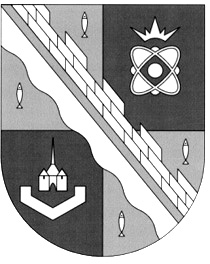 администрация МУНИЦИПАЛЬНОГО ОБРАЗОВАНИЯ                                        СОСНОВОБОРСКИЙ ГОРОДСКОЙ ОКРУГ  ЛЕНИНГРАДСКОЙ ОБЛАСТИпостановлениеот 06/02/2015 № 378О внесении изменений в постановление администрацииСосновоборского городского округа от 27/11/2013 № 2904 «Об утверждении муниципальной программыСосновоборского городского округа «Городское хозяйство на 2014-2020 годы»В соответствии с решением Совета депутатов от 26.12.2014 № 33 «О бюджете Сосновоборского  городского округа на 2015 год и на плановый период 2016 и 2017 годов», постановлением администрации от 02/09/2013 № 2221 (с изменением                       от 26.08.2014 № 2060) «Об утверждении Порядка разработки, реализации и оценки эффективности муниципальных программ Сосновоборского городского округа Ленинградской области», постановлением от 23.09.2014 № 2228 «О порядке разработки Программы социально-экономического развития Сосновоборского городского округа на 2014-2020 годы» в связи с продлением срока действия программы до 2020 года,  администрация Сосновоборского городского округа  п о с т а н о в л я е т:Утвердить муниципальную программу Сосновоборского городского округа «Городское хозяйство на 2014-2020 годы»  (Приложение).Общему отделу администрации (Тарасова М.С.) обнародовать настоящее постановление на электронном сайте городской газеты "Маяк".Пресс-центру администрации (Арибжанов Р.М.) разместить настоящее постановление на официальном сайте Сосновоборского городского округа.Настоящее постановление вступает в силу со дня официального обнародования.Контроль за исполнением настоящего  постановления возложить на заместителя главы администрации Воробьева В.С.Глава администрации Сосновоборского городского округа						В.Б.Садовский(ОВБиДХ) Исп.  Александрова Ю.П.☎62878; СЕутвержденАпостановлением администрацииСосновоборского городского округаот  06/02/2015 № 378Приложение МУНИЦИПАЛЬНАЯ ПРОГРАММАСосновоборского городского округаГОРОДСКОЕ ХОЗЯЙСТВОна 2014-2020 годыг.Сосновый Бор2014 годПАСПОРТмуниципальной программы Сосновоборского городского округа«Городское хозяйство на 2014-2020 годы»О Г Л А В Л Е Н И ЕОбщая характеристика сферы реализации муниципальной программыВ соответствии  с федеральным законом от 06.10.2003 N 131-ФЗ "Об общих принципах организации местного самоуправления в Российской Федерации" к полномочиям органов местного самоуправления, в том числе, относятся:дорожная деятельность в отношении автомобильных дорог местного значения в границах городского округа и обеспечение безопасности дорожного движения на них;организация мероприятий по охране окружающей среды;создание условий для массового отдыха жителей городского округа и организация обустройства мест массового отдыха населения;содержание мест захоронения; организация сбора, вывоза и утилизации  бытовых отходов;  организация благоустройства территории городского округа (включая освещение улиц, озеленение территории,  размещение и содержание малых архитектурных форм), а также использования, охраны, защиты, воспроизводства городских лесов;утверждение генеральных планов городского округа, утверждение подготовленной на основе генеральных планов городского округа документации по планировке территории;полномочия по организации теплоснабжения, предусмотренные Федеральным законом 27.07.2010 №190-ФЗ "О теплоснабжении", в том числе утверждение схемы теплоснабжения;полномочия в сфере водоснабжения и водоотведения, предусмотренные Федеральным законом от 07.12.2011 №416-ФЗ, в том числе утверждение схемы водоснабжения и водоотведения;разработка и утверждение программы комплексного развития систем коммунальной инфраструктуры городских округов, требования к которым устанавливаются Правительством Российской Федерации.Согласно Концепции социально-экономического развития Сосновоборского городского округа до 2020 года к  приоритетным направлениям  развития отнесены:Развитие жилищно-коммунального хозяйства и социальной сферы.Градостроительство и землепользование.Повышение экологической и общественной безопасности.В поставленные цели  и задачи  концепции входит  сохранение  природного  ландшафта и рукотворных озелененных  пространств, скверов, газонов, пешеходных улиц и площадей с комплексом малых архитектурных форм, ограждений, светильников, объектов скульптуры, ликвидация участков с антисанитарным состоянием на территории города, доведение состояние дорожного покрытия улиц и внутриквартальных проездов до нормативного, развитие систем учета и контроля предоставляемых жилищно-коммунальных услуг. Программа социально-экономического развития Сосновоборского городского округа на 2010-2020 годы разработанная  на основе Концепции, ставит задачи и определяет мероприятия, направленные на обеспечение комфортности проживания на территории Сосновоборского городского округа, а именно: В области повышение экологической безопасности задачей является организация обращения с твердыми бытовыми отходами, создание условий для сохранения и улучшения качества окружающей природной среды. Для выполнения поставленных задач приоритетным направлением являются мероприятия по сохранению качества лесных насаждений  Сосновоборского городского округа.Улучшение благоустройства территории городского округа неразрывно связано с реализацией долгосрочной программы по ремонту автомобильных дорог, улиц, проездов и тротуаров Сосновоборского городского округа.В сфере жилищно-коммунального хозяйства Программой ставится задача  развития систем учета и контроля предоставляемых жилищно-коммунальных услуг, задача реализуется в рамках  долгосрочной муниципальной целевой программы «Энергосбережение и повышение энергетической  эффективности на территории муниципального образования Сосновоборский городской округ Ленинградской области».Важнейшим направлением в области градостроительства является обеспечение разработки, согласования и утверждения документации по планировке отдельных территорий (проекты планировки, проекты межевания, градостроительные планы земельных участков).Для реализации полномочий органов местного самоуправления, установленных Федеральным законом 06.10.2003 N 131-ФЗ "Об общих принципах организации местного самоуправления в Российской Федерации", в соответствии с Концепцией социально-экономического развития Сосновоборского городского округа до 2020 года, а также Программой социально-экономического развития Сосновоборского городского округа на 2010-2020 годы в Программу «Городское хозяйство» входят следующие подпрограммы:Содержание территорий общего пользования Сосновоборского городского округа;Содержание и ремонт объектов  благоустройства Сосновоборского городского округа;Обращение с отходами;Содержание системы дренажно-ливневой канализации Сосновоборского городского округа;Содержание и уход за зелеными насаждениями на территории Сосновоборского городского округа; Развитие градостроительной деятельности Сосновоборского городского округа;Энергосбережение и повышение энергетической эффективности Сосновоборского городского округа.Организация мероприятий по охране окружающей среды на территории Сосновоборского городского округа.Срок реализации программы:Реализация мероприятий программы предусматривается в 2014-2020 годах.Целевые показатели (индикаторы) Программы:   Доля населения, считающая проживание на территории Сосновоборского городского округа комфортным (удовлетворенная состоянием благоустройства), определяемая на основании данных социологического опроса населения, проводимым в средствах массовой информации при содействии Пресс-центра администрации.  Оценка эффективности производится на основе анализа выполнения мероприятий и целевых показателей (индикаторов) Программы и подпрограмм за отчетный период. ПОДПРОГРАММА 1Содержание территорий общего пользования Сосновоборского городского округаПАСПОРТподпрограммы «Содержание территорий общего пользования Сосновоборского городского округа»1. Характеристика текущего состояния и основные проблемы подпрограммы          Важнейшим аспектом в улучшении уровня и качества жизни населения является создание органами местного самоуправления условий для комфортного и безопасного проживания граждан путем совершенствования системы комплексного благоустройства территории Сосновоборского городского округа.        Одной из важнейших задач благоустройства современного города является содержание улиц, дорог, парков и других мест общего пользования в чистоте (в соответствии с санитарными нормами) и в состоянии, отвечающем требованиям бесперебойного и безаварийного движения автотранспорта, путем их регулярной уборки летом и зимой. Среди работ, выполняемых в городе, в целях улучшения охраны окружающей среды уборка городских дорог занимает важное место. Влияние результатов уборки на состояние окружающей среды находится в прямой зависимости от качества ее выполнения и от того, насколько полно она охватывает весь необходимый комплекс мероприятий по удалению загрязнений, снега, льда и прочего мусора, что также значительно влияет на безопасность дорожного движения. В то же время организация механизированной уборки улично-дорожной сети требует ряд подготовительных мероприятий - это своевременный ремонт усовершенствованных покрытий улиц, дорог, проездов, тротуаров. Последнее десятилетие характеризуется высокими темпами автомобилизации, что также значительно затрудняет уборку дорог и влияет на ее качество. По территории муниципального образования проходит 65 км дорог общего пользования, площадь которых составляет 811454,04 м², тротуаров и пешеходных дорожек - 273018,1 м²; Все дороги имеют усовершенствованное покрытие. К сожалению, большая часть дорог имеет однослойное покрытие, рост интенсивности движения, увеличение транспортных потоков и, особенно доли в ней большегрузных автомобилей и автобусов приводит к существенному возрастанию изнашивающего и разрушающего воздействия автомобилей на дорогу, следствием чего является увеличение потребности в ремонтно-восстановительных дорожных работах и объемов. Разрушенные бордюры приводят к выходу наружу арматурной проволоки, создающей угрозу водителям и пешеходам, ухудшают внешний вид улиц, снижают безопасность движения, затрудняют механизированную уборку. Тротуары, расположенные вдоль большинства улиц также выработали свой ресурс. В крайне плачевном состоянии находятся дороги, ведущие к садоводствам, которые нуждаются в неотложном ремонте. Дороги, которые были отремонтированы в 2006, 2007 и в 2008 годах в рамках предыдущих ДМЦП уже сейчас нуждаются в повторном ремонте.Неудовлетворительное состояние автомобильных дорог общего пользования местного значения в границах муниципального образования является причиной негативных социальных последствий.Как показывает проведенный анализ аварийности, в течение последних дух лет (2011, 2012 годы) уровень дорожно-транспортного травматизма в городе не снижается. Исходя из вышеизложенного только при комплексном подходе к решению вопросов по содержанию территорий общего пользования, ремонту улично-дорожной сети, тротуаров, дворовых территорий многоквартирных домов, обеспечению безопасности дорожного движения, в соответствии с намеченной программой можно решить данные вопросы.2. Цели и задачи подпрограммы2.1. Цели:- Повышение эффективности и безопасности функционирования улично-дорожной сети.2.2. Задачи подпрограммы:- Ремонт улично-дорожной сети и внутриквартальных проездов;- Обеспечение безопасности дорожного движения;- Содержание территорий общего пользования.3. Прогноз результатов реализации и  перечень целевых показателей (индикаторов)  подпрограммыПо ВЦП «Ремонт улично-дорожной сети и внутриквартальных проездов»:- Приведение состояния улично-дорожной сети и внутриквартальных проездов в соответствие требованиям ГОСТ Р50597-93:2014 год. – 42721 м²2015 год – 34217м²2016 год – 35277м²2017 год –33452м22018 год –33452м22019 год-33452м22020 год-33452м2- Содержание автодорожных мостов – 3 мостаПо ВЦП «Обеспечение безопасности дорожного движения в Сосновоборском городском округе»:- Содержание технических средств организации дорожного движения: в соответствие с требованием ГОСТ Р 50597-93:Светофорные посты: 6 постовДорожные знаки: 1844 шт.- Замена установка  знаков2014 год - 250 знаков2015 год- 110 знаков2016 год - 110 знаков2017 год- 110 знаков 2018 год-110 знаков 2019 год- 110 знаков2020 год- 110 знаков- Замена пешеходных ограждений:2014 год - 36 сек.2015 год – 34 сек.2016 год – 32 сек.2017 год-– 32 сек.2018 год-– 32 сек.2019 год-– 32 сек.2020 год-– 32 сек.- Нанесение дорожной разметки:2014 год – 55 км2015 год – 55км2016 год - 55 км2017 год– 55 км 2018 год– 55 км 2019 год– 55 км 2020 год– 55 км - Содержание наружного освещения  в соответствие с требованием ГОСТ Р 50597-93:2014 год – 3101 светильник2015 год – 3101 светильник2016 год - 3101 светильник2017 год– 3101 светильник2018 год– 3101 светильник2019 год– 3101 светильник2020 год– 3101 светильник- Расходы на уличное освещение города и промзоны;2014 год – 2829446 кВт/ч2015 год – 2992631 кВт/ч2016 год - 2992631 кВт/ч2017 год– 2992631 кВт/ч2018 год– 2992631 кВт/ч2019 год– 2992631 кВт/ч2020 год– 2992631 кВт/ч- Замена светильников на светодиодные;2014 год – 47 светильников2015 год – 47 светильников2016 год - 47 светильников2017 год– 47 светильников2018 год– 47 светильников2019 год– 47 светильников2020 год– 47 светильниковПо содержанию территорий общего пользования:- Обеспечить содержание  улиц, площадей, парков и других мест общего пользования в  соответствии с санитарно - эпидемиологическими нормами, обеспечить уборку:2014 год -  4855496 м2.2015 год-  4855496 м2.2016 год –  4855496 м2.2017 год– 4855496 м2.2018 год –  4855496 м2.2019 год – 4855496 м2.2020 год – 4855496 м2.4. Сроки реализации подпрограммы, этапы и сроки их реализации.Реализация мероприятий программы предусматривается в 2014-2020 годы в один этап.5. Перечень основных мероприятий подпрограммы и ведомственных целевых программ:1.Обеспечение санитарного содержания территорий. В зимний период:Расчистка проезжей части и внутриквартальных проездов, включая вывозку снега;Уборка тротуаров, пешеходных  дорожек, посадочных  площадок на  остановках  городского  транспорта и прочих пешеходных зон от снега с   обработкой материалами, исключающими скольжение во время движения пешеходов;Уборка газонов от    случайного  мусора;Ежедневная  уборка  урн.В летний период: уборка  дорог и тротуаров – подметание, мойка, полив дорог и тротуаров в соответствии с Регламентом;  погрузка  и   вывоз    смета   с  тротуаров,  удаление  растительности между  тротуарными  плитами  и  вдоль  бордюрных  камней; - уборка   остановок,  -уборка урн - ежедневно; - газоны – ежедневная уборка случайного  мусора, опавших листьев; - парки  и  места  массового  отдыха – еженедельная уборка.	2. ВЦП «Обеспечение безопасности дорожного движения в Сосновоборском городском округе»	Мероприятия:	-  Содержание технических средств организации дорожного движении, техническое обслуживание узлов учета электроэнергии  светофорных постов;	- Замена и установка  дорожных знаков;	- Нанесение дорожной разметки;	- Содержание наружного освещения;	- Восстановление дорожных знаков и искусственных неровностей; 	- Восстановление пешеходных ограждений.	3. ВЦП «Ремонт улично-дорожной сети и внутриквартальных проездов»	 Мероприятия:	- Ямочный ремонт дорожного покрытия;	- Текущий ремонт дорожного покрытия;	- Ремонт дорог общего пользования;	 -Ремонт дворовых территорий многоквартирных домов,	ремонт проездов к дворовым территориям многоквартирным домам;	- Содержание и ремонт автодорожных мостов.6. Ресурсное обеспечение подпрограммы	Финансирование подпрограммы будет осуществляться из местного бюджета Сосновоборского городского округа.	Общий объем ассигнований, планируемый на выполнение мероприятий подпрограммы, представлен в следующей таблице:Затраты на реализацию подпрограммы определены исходя из стоимости работ на содержание и ремонт УДС.В процессе реализации подпрограммы объемы бюджетных ассигнований, направленных на ее реализацию, могут корректироваться в соответствии с утвержденным бюджетом на соответствующий финансовый год.7. Оценка эффективности подпрограммы:Оценка эффективности производится отделом внешнего благоустройства и дорожного хозяйства комитета по управлению жилищно-коммунальным хозяйством администрации. Эффективность реализации подпрограммы в целом оценивается по результатам достижения установленных значений каждого из основных показателей (индикаторов) по годам по отношению к предыдущему году и нарастающим итогом к базовому году.Оценка эффективности реализации проводится на основе анализа:1). Степени достижения целей и решения задач подпрограммы путем сопоставления фактически достигнутых значений основных показателей (индикаторов) подпрограммы и их плановых значений. Данное значение (Сд) определяется по формуле:Сд = Зф / Зп x 100%, где:Зф - фактическое значение индикатора (показателя) подпрограммы;Зп - плановое значение индикатора (показателя) подпрограммы.2). Степени соответствия запланированному уровню затрат и эффективности использования средств муниципального бюджета Сосновоборского городского округа и иных источников ресурсного обеспечения подпрограммы путем сопоставления плановых и фактических объемов финансирования подпрограмм и основных мероприятий программы по каждому источнику ресурсного обеспечения. Данное значение (Уф) рассчитывается по формуле: Уф = Фф / Фп x 100%, где:Фф - фактический объем финансовых ресурсов, направленный на реализацию подпрограммы;Фп - плановый объем финансовых ресурсов на соответствующий отчетный период.3). Степени реализации мероприятий подпрограммы на основе сопоставления ожидаемых и фактически полученных результатов по годам на основе ежегодных планов реализации подпрограммы.Интервалы значений показателей, характеризующих уровень эффективности:1). Высокий уровень эффективности:значения 90 проц. и более показателей подпрограммы входят в установленный интервал значений для отнесения муниципальной программы к высокому уровню эффективности,не менее 90 проц. мероприятий, запланированных на отчетный год, выполнены в полном объеме;2) Удовлетворительный уровень эффективности:значения от 73 до 90 проц. показателей подпрограммы входят в установленный интервал значений для отнесения подпрограммы к удовлетворительному уровню эффективности не менее 73 проц. мероприятий, запланированных на отчетный год, выполнены в полном объеме;3). Неудовлетворительный уровень эффективности:значения менее 73 проц. показателей подпрограммы.		4) Объективными причинами  снижения показателей  допускаются:- по финансовым ресурсам в случае выполнения работ в неполном (некачественное оказание услуг) объеме при наличии актов приемки (применительно к содержанию территорий общего пользования);ПОДПРОГРАММА 2Содержание и ремонт объектов  благоустройства Сосновоборского городского округаПАСПОРТПодпрограммы   Содержание и ремонт объектов  благоустройства Сосновоборского городского округаХарактеристика текущего состояния и основные проблемы подпрограммыХарактеристика подпрограммы содержание и ремонт объектов  благоустройства:мероприятия по благоустройству включают в себя облагораживание детских игровых и спортивных площадок, мероприятия по содержанию и ремонту памятников воинам, погибшим в годы Великой Отечественной войны, мероприятия по установке скамеек, контейнеров, урн, установка информационных щитов, уничтожение растения «Борщевик» по территории муниципального образования, В сложившемся положении необходимо продолжать комплексное благоустройство на территории Сосновоборского городского округаНа территории муниципального образования Сосновоборский городской округ Ленинградской области имеется:четыре общественных туалета расположенные по адресу:1.МКР №2(район ж/д. ул. Высотная, д.1);2.МКР №3 (район маг. «Таллинн»);3.МКР №8(район ж/д. пр. Героев, д.34);4.МКР №10а(пр. Героев, д.49 – маг. «Дикси»).1.Кладбища:1.1. на пресечении ул. Комсомольской и ул.  Петра Великого, площадью:1.1.1. пешеходные дорожки – 4 м2 1.1.2. газоны - 16600 м21.1.3. туалет – 1 шт.1.2. напротив ж/д. ул. Ленинградская, д.60-62 (в районе Часовни) площадь:1.2.1.газоны - 652 м21.3. Липовокм 86+500 автодороги Санкт Петербург – Ручьи (шоссе А-121)площадью :1.3.1.газоны - 1785 м21.4.д. Систо – Палкино км 108+700 а/д Санкт – Петербург – Ручьи (шоссе А-121)площадью:1.4.1.пешеходные дорожки - 5718 м21.4.2. газоны - 16716 м21.5. г. Сосновый Боркм 101+700 а/д Санкт – Петербург – Ручьи (шоссе А-121) «р. Воронкаплощадью:1.5.1.пешеходные дорожки - 9353 м21.5.2. газоны - 55966 м22.Мемориальные комплексы:2.1. «Берег мужественных» км 102+700 автодороги Санкт – Петербург – Ручьи (шоссе А – 121) д.Керновоплощадью:2.1.1. пешеходные дорожки - 1921 м2 2.1.2. газоны - 33079 м2 2.1.3. кустарники - 15 м22.2. «Защитникам отечества» Сосновый Бор напротив ж/д. ул. Ленинградская, д.60-62 (в районе Часовни).2.2.1. пешеходные дорожки - 3981 м2 2.2.2. газоны - 5258 м2 2.2.3. кустарники – 33,6 м22.3. «Аллея Памяти обелиск Славы» напротив жилого дома № 5 по пр. ГероевНа территории муниципального образования установлено1. Автобусных павильонов – 41 шт.2. Скамеек – 245 шт.3. Урны – 693 шт.4. Пешеходные ограждения – 3914 секций5.Вазоны - 121 шт.6. Стенды для объявлений – 20 шт.7. Детские площадки – 33 шт.8. Спортивных площадок –24 шт.2. Цели и задачи подпрограммы:2.1.Цели.Основной целью подпрограммы является обеспечение нормативного состояния объектов благоустройства, что позволит обеспечить формирование среды, благоприятной для проживания населения,  улучшить экологическую обстановку и сохранить природные комплексы для обеспечения условий жизнедеятельности населения.         2.2.Задачи подпрограммы.- осуществление мероприятий по поддержанию порядка, благоустройства, архитектурно-художественного оформления и санитарного состояния на территориях общего пользования;- поддержание в нормативном состоянии существующих детских, спортивных площадок, малых архитектурных форм.3. Прогноз результатов реализации подпрограммы и перечень целевых показателей (индикаторов) подпрограммы.         Реализация мероприятий, предусмотренных программой содержание и ремонт объектов  благоустройства Сосновоборского городского округа на территории муниципального образования Сосновоборский городской округ Ленинградской области позволит за счет средств бюджета Сосновоборского городского округа увеличить благоустроенную территорию округа, а именно:Обеспечение нормативного технического состояния  малых архитектурных форм,  детских игровых и спортивных  площадок, пешеходных мостов.- малые архитектурные формы 2014 год – 2500 шт.2015 год –  2500  шт. 2016 год -  2500  шт.2017 год–  2500  шт.2018 год–  2500  шт.2019 год–  2500  шт.2020 год–  2500  шт. -  детские игровые и спортивные площадки 2014 год –  5 шт.2015 год –  26 шт. 2016 год -   26 шт.2017 год–   26  шт.2018 год–   26 шт.2019 год–   26 шт.2020 год–  26 шт. -  Содержание пешеходных  мостов – 3 шт.-  Услуга по украшению города к Новому Году  - 1 усл.-  Установка новогодней Ели   - 1 усл.Обеспечение санитарного и нормативного технического состояния общественных туалетов;2014 год –  4 туалета2015 год –  4 туалета 2016 год -  4 туалета2017 год–  4 туалета2018 год–  4 туалета2019 год–  4 туалета2020 год–  4 туалетаОбеспечение санитарного содержания  территорий кладбищ и мемориалов2014 год –  8 шт.2015 год –  8 шт.2016 год -  8 шт.2017 год–  8 шт.2018 год–  8 шт.2019 год–  8 шт.2020 год–  8 шт.4. Срок реализации программы.Реализация мероприятий программы предусматривается в 2014-2020 годы5. Перечень и краткое описание основных мероприятий  подпрограммы.Содержание и ремонт объектов благоустройства:- содержание, техническое обслуживание и текущий ремонт общественных туалетов в г. Сосновый Бор;-  содержание территорий кладбищ и мемориальных комплексов, текущий ремонт малых форм и мемориальных комплексов (реализация мероприятия в 2014 году);-  содержание и текущий ремонт детских площадок-  текущий ремонт спортивных площадок6. Ресурсное обеспечение.45 380,957 тыс. руб. (местный бюджет),в том числе по годам:  2014 г. –13 690,434 тыс. руб.  2015 г. – 5 124,554 тыс. руб.  2016 г. – 5 521,041 тыс. руб.  2017 г. – 5 261,232 тыс. руб.  2018 г. – 5 261,232 тыс. руб.  2019 г. – 5 261,232 тыс. руб.  2020 г. – 5 261,232 тыс. руб.7. Оценка эффективности подпрограммы:Оценка эффективности производится отделом внешнего благоустройства и дорожного хозяйства комитета по управлению жилищно-коммунальным хозяйством администрации. Эффективность реализации подпрограммы в целом оценивается по результатам достижения установленных значений каждого из основных показателей (индикаторов) по годам по отношению к предыдущему году и нарастающим итогом к базовому году.Оценка эффективности реализации проводится на основе анализа:1). Степени достижения целей и решения задач подпрограммы путем сопоставления фактически достигнутых значений основных показателей (индикаторов) подпрограммы и их плановых значений. Данное значение (Сд) определяется по формуле:Сд = Зф / Зп x 100%, где:Зф - фактическое значение индикатора (показателя) подпрограммы;Зп - плановое значение индикатора (показателя) подпрограммы.2). Степени соответствия запланированному уровню затрат и эффективности использования средств муниципального бюджета Сосновоборского городского округа и иных источников ресурсного обеспечения подпрограммы путем сопоставления плановых и фактических объемов финансирования подпрограмм и основных мероприятий программы по каждому источнику ресурсного обеспечения. Данное значение (Уф) рассчитывается по формуле: Уф = Фф / Фп x 100%, где:Фф - фактический объем финансовых ресурсов, направленный на реализацию подпрограммы;Фп - плановый объем финансовых ресурсов на соответствующий отчетный период.3). Степени реализации мероприятий подпрограммы на основе сопоставления ожидаемых и фактически полученных результатов по годам на основе ежегодных планов реализации подпрограммы.Интервалы значений показателей, характеризующих уровень эффективности:1). Высокий уровень эффективности:значения 90 проц. и более показателей подпрограммы входят в установленный интервал значений для отнесения муниципальной программы к высокому уровню эффективности,не менее 90 проц. мероприятий, запланированных на отчетный год, выполнены в полном объеме;2) Удовлетворительный уровень эффективности:значения от 73 до 90 проц. показателей подпрограммы входят в установленный интервал значений для отнесения подпрограммы к удовлетворительному уровню эффективности не менее 73 проц. мероприятий, запланированных на отчетный год, выполнены в полном объеме;3). Неудовлетворительный уровень эффективности:значения менее 73 проц. показателей подпрограммы.ПОДПРОГРАММА 3Обращение с отходами на территориях общего пользования Сосновоборского городского округаПАСПОРТподпрограммы   «Обращение с отходами на территориях общего пользования Сосновоборского городского округа»1.Характеристика текущего состояния и основных проблем, которые предполагается решать в рамках подпрограммы.В результате деятельности человека формируется огромное количество отходов, хранение которых представляет серьезную опасность для окружающей среды. Проблема твердых бытовых отходов в настоящее время является одной из глобальных проблем человечества. Человечество на грани кризиса: количество мусора постоянно растет, а места для свалок становится меньше.         Вопрос размещения, хранения и утилизации твердых отходов  относится к числу актуальных. В рамках обозначенной проблемы особым пунктом стоит проблема несанкционированных свалок. Несанкционированная свалка мусора – скопление отходов производства и потребления, возникшее в результате их самовольного (несанкционированного) сброса (размещения). На несанкционированные свалки мусор сбрасывается и днем и ночью. Свалка отходов, в местах не предназначенных для этого, уродует облик города, угрожает экологической обстановке и влияет на здоровье жителей.          Для предотвращения образования несанкционированных свалок на территории общего пользования городского округа в традиционных местах скопления мусора установлены 8 контейнеров ( объемом 6 м3). Для поддержания санитарного состояния и предотвращения образования несанкционированных свалок мусора также установлены контейнера: 19шт/по 3м3 и 1шт/ по.1м3 на территориях городских кладбищ и мемориалов.Тем не менее, при принятых мерах в местах массового отдыха (карьеры у садоводств), в лесных массивах на территориях общего пользования городского округа от отсутствия у граждан экологической культуры периодически образовываются несанкционированные свалки.          В связи с тем, что на  контейнерные площадки, расположенные на территории общего пользования, несанкционированно размещают отходы производства индивидуальные предприниматели и юридические лица, возникла необходимость установки камер видеонаблюдения для отслеживания нарушителей  с последующим привлечением к административной ответственности. 2.Цели и задачи подпрограммы.        2.1. Основной целью подпрограммы является обеспечение экологического, санитарно-эпидемиологического благополучия населения и охрана окружающей среды территории Сосновоборского городского округа.         2.2. Задачи подпрограммы:              - вывоз ТБО с селитебной части города, кладбищ и мемориалов;              - общегородские мероприятия по благоустройству и улучшению санитарного состояния города;              - уборка несанкционированных свалок; 3. Прогноз результатов  реализации подпрограммы и перечень целевых показателей (индикаторов) подпрограммы.          Реализация подпрограммы позволит улучшить санитарное состояние территории общего пользования городского округа, снизить уровень загрязнения территории, соблюдения жителями города чистоты и порядка, повышения качества содержания территорий кладбищ и мемориалов.Обеспечение экологического, санитарно-эпидемиологического благополучия населения и охрана окружающей среды территории Сосновоборского городского округа. - Уборка несанкционированных свалок 2014 год –  249,23 м3.2015 год –  423,34 м3.2016 год -  423,34 м32017 год–  423,34 м32018 год–  423,34 м32019 год–  423,34 м32020 год–  423,34 м3- вывоз ТБО посредством контейнеров 2014 год – 2 8 шт.2015 год –  28 шт.2016 год -  28 шт.2017 год–  28 шт.2018 год–  28 шт.2019 год–  28 шт.2020 год–  28 шт.- общегородское мероприятие по благоустройству  – 1 субботник. 4. Сроки реализации подпрограммы.    Срок реализации подпрограммы «Обращение с отходами на территориях общего пользования  Сосновоборского городского округа»: 2014-2020 годы5. Перечень и краткое описание основных мероприятий подпрограммы.5.1. Обращение с отходами:5.1.1. Обеспечивать ежедневную вывозку ТБО с контейнерных площадок с уборкой прилегающей территории;5.1.2. Не реже одного раза в год проводить городские мероприятия по уборке города (субботники) с привлечением сторонних организаций;5.1.3. Своевременно выявлять и ликвидировать несанкционированные свалки.5.2. Мероприятия по реализации схемы санитарной очистки.6. Ресурсное обеспечение подпрограммы.Финансирование подпрограммы будет осуществляться из местного бюджета Сосновоборского городского округа.	Общий объем ассигнований, планируемый на выполнение мероприятий подпрограммы, представлен в следующей таблице:Затраты на реализацию подпрограммы определены исходя из необходимого объема выполнения работ по вывозу ТБО на лицензированные полигоны с мест размещения контейнерных площадок, территорий кладбищ, мемориалов, мест расположения несанкционированных свалок.В процессе реализации подпрограммы объемы бюджетных ассигнований, направленных на ее реализацию, могут корректироваться в соответствии с утвержденным бюджетом на соответствующий финансовый год.7. Оценка эффективности подпрограммы:Оценка эффективности производится отделом внешнего благоустройства и дорожного хозяйства комитета по управлению жилищно-коммунальным хозяйством администрации. Эффективность реализации подпрограммы в целом оценивается по результатам достижения установленных значений каждого из основных показателей (индикаторов) по годам по отношению к предыдущему году и нарастающим итогом к базовому году.Оценка эффективности реализации проводится на основе анализа:1). Степени достижения целей и решения задач подпрограммы путем сопоставления фактически достигнутых значений основных показателей (индикаторов) подпрограммы и их плановых значений. Данное значение (Сд) определяется по формуле:Сд = Зф / Зп x 100%, где:Зф - фактическое значение индикатора (показателя) подпрограммы;Зп - плановое значение индикатора (показателя) подпрограммы.2). Степени соответствия запланированному уровню затрат и эффективности использования средств муниципального бюджета Сосновоборского городского округа и иных источников ресурсного обеспечения подпрограммы путем сопоставления плановых и фактических объемов финансирования подпрограмм и основных мероприятий программы по каждому источнику ресурсного обеспечения. Данное значение (Уф) рассчитывается по формуле: Уф = Фф / Фп x 100%, где:Фф - фактический объем финансовых ресурсов, направленный на реализацию подпрограммы;Фп - плановый объем финансовых ресурсов на соответствующий отчетный период.3). Степени реализации мероприятий подпрограммы на основе сопоставления ожидаемых и фактически полученных результатов по годам на основе ежегодных планов реализации подпрограммы.Интервалы значений показателей, характеризующих уровень эффективности:1). Высокий уровень эффективности:значения 90 проц. и более показателей подпрограммы входят в установленный интервал значений для отнесения муниципальной программы к высокому уровню эффективности,не менее 90 проц. мероприятий, запланированных на отчетный год, выполнены в полном объеме;2) Удовлетворительный уровень эффективности:значения от 73 до 90 проц. показателей подпрограммы входят в установленный интервал значений для отнесения подпрограммы к удовлетворительному уровню эффективности не менее 73 проц. мероприятий, запланированных на отчетный год, выполнены в полном объеме;3). Неудовлетворительный уровень эффективности:значения менее 73 проц. показателей подпрограммы.ПОДПРОГРАММА 4Содержание и ремонт системы дренажно-ливневой канализацииСосновоборского городского округаПАСПОРТПодпрограммы   «Содержание и ремонт системы дренажно-ливневой канализацииСосновоборского городского округа»         1.Характеристика текущего состояния и основные проблемы подпрограммы.         На сегодняшний день одной из  проблем Сосновоборского городского округа является  недостаточная пропускная способность сетей ливневой канализации и дренажной системы. Важным элементом увеличения срока службы дорожного полотна и безопасности дорожного движения является наличие на транспортных магистралях ливневой канализации. Протяженность системы дренажно-ливневой канализации Сосновоборского городского округа составляет 103,15 километра, общее количество колодцев  992 шт. Реализация данной подпрограммы позволит  увеличить срок службы дорожного покрытия и повысить безопасность участников дорожного движения на автомобильных дорогах.         Дренажно-ливневая канализация - система сооружений и сетей для отведения поверхностных сточных вод с территории города. Без содержания  дренажно-ливневой канализации  возникающие подтопления будут увеличиваться с каждым годом. Не выполнение работ по капитальному ремонту приведет к возникновению аварийных ситуаций.         2. Цели и задачи подпрограммы.         2.1 Цели:         2.1.1. Основной целью подпрограммы является сбор поверхностных сточных вод.2.2. Задачи:         2.2.1. Содержание дренажно-ливневой канализации в исправном состоянии,         2.2.2. Приведение системы дренажно-ливневой канализации в нормативное состояние (капитальный ремонт).3.  Прогноз результатов реализации подпрограммы.         Реализация подпрограммы позволит:         - улучшить техническое состояние объектов дренажно-ливневой канализации;         - привести систему в нормативное состояние;         - улучшить экологическую обстановку на территории городского округа за счет подтопления городских территорий в период снеготаяния и дождей;          - улучшить срок службы дорожного покрытия на дорогах;         - повысить безопасность участников дорожного движения.        4. Сроки реализации подпрограммы.        Срок реализации  подпрограммы «Содержание и ремонт системы дренажно-ливневой канализации Сосновоборского городского округа»: 2014-2020 годы.5. Перечень и краткое описание основных мероприятий.5.1.Содержание системы дренажно-ливневой канализации:        -  Наружный осмотр сетей (трафареты, провалы, засоры на крышках и т.п.);        - Технический осмотр сетей ( осмотр колодца изнутри);        -  Очистка дождеприемных колодцев вручную;        -  Очистка дождеприемных колодцев илососом;         -  Очистка ливневых колодцев илососом;        - Очистка ливневых колодцев вручную;        - Погрузка и вывоз осадка а/м;        - Очистка крышек колодцев от грунта, наледи, снега, растительности;        - Промывка труб машиной;        - Очистка русла дождеприемного коллектора от мусора с вырубкой на склонах;       -  Замена крышек колодцев;       -  Текущий ремонт колодцев;       -  Ликвидация засоров на сетях;       - Обслуживание насосной станции по перекачке дренажно-ливневых вод.6. Ресурсное обеспечение программы.Финансирование подпрограммы будет осуществляться из местного бюджета Сосновоборского городского округа.	Общий объем ассигнований, планируемый на выполнение мероприятий подпрограммы, представлен в следующей таблице:Затраты на реализацию подпрограммы определены исходя из стоимости работ на обслуживание и капитальный ремонт системы ДЛК.В процессе реализации подпрограммы объемы бюджетных ассигнований, направленных на ее реализацию, могут корректироваться в соответствии с утвержденным бюджетом на соответствующий финансовый год.7.Целевые показатели (индикаторы):8. Оценка эффективности подпрограммы:Оценка эффективности производится отделом внешнего благоустройства и дорожного хозяйства комитета по управлению жилищно-коммунальным хозяйством администрации. Эффективность реализации подпрограммы в целом оценивается по результатам достижения установленных значений каждого из основных показателей (индикаторов) по годам по отношению к предыдущему году и нарастающим итогом к базовому году.Оценка эффективности реализации проводится на основе анализа:1). Степени достижения целей и решения задач подпрограммы путем сопоставления фактически достигнутых значений основных показателей (индикаторов) подпрограммы и их плановых значений. Данное значение (Сд) определяется по формуле:Сд = Зф / Зп x 100%, где:Зф - фактическое значение индикатора (показателя) подпрограммы;Зп - плановое значение индикатора (показателя) подпрограммы.2). Степени соответствия запланированному уровню затрат и эффективности использования средств муниципального бюджета Сосновоборского городского округа и иных источников ресурсного обеспечения подпрограммы путем сопоставления плановых и фактических объемов финансирования подпрограмм и основных мероприятий программы по каждому источнику ресурсного обеспечения. Данное значение (Уф) рассчитывается по формуле: Уф = Фф / Фп x 100%, где:Фф - фактический объем финансовых ресурсов, направленный на реализацию подпрограммы;Фп - плановый объем финансовых ресурсов на соответствующий отчетный период.3). Степени реализации мероприятий подпрограммы на основе сопоставления ожидаемых и фактически полученных результатов по годам на основе ежегодных планов реализации подпрограммы.Интервалы значений показателей, характеризующих уровень эффективности:1). Высокий уровень эффективности:значения 90 проц. и более показателей подпрограммы входят в установленный интервал значений для отнесения муниципальной программы к высокому уровню эффективности,не менее 90 проц. мероприятий, запланированных на отчетный год, выполнены в полном объеме;2) Удовлетворительный уровень эффективности:значения от 73 до 90 проц. показателей подпрограммы входят в установленный интервал значений для отнесения подпрограммы к удовлетворительному уровню эффективности не менее 73 проц. мероприятий, запланированных на отчетный год, выполнены в полном объеме;3). Неудовлетворительный уровень эффективности:значения менее 73 проц. показателей подпрограммы.ПОДПРОГРАММА 5Содержание и уход за зелеными насаждениями на территории общего пользованияСосновоборского городского округаПАСПОРТподпрограммы  « Содержание и уход за зелеными насаждениями на территории общего пользования Сосновоборского городского округа»1. Характеристика текущего состояния и основных проблем соответствующей сферы социально-экономического развития округа.Данная  подпрограмма  является основной для реализации мероприятий  по   содержанию и уходу за зелеными насаждениями,  улучшению архитектурно-художественного оформления на территории Сосновоборского городского округа Ленинградской области.Согласно Статьи 42 Конституции Российской Федерации гарантирует право каждого на благоприятную окружающую среду, достоверную информацию о  ее  состоянии и на возмещение ущерба, причиненного его здоровью или имуществу экологическим правонарушением. В статье 58 Конституции Российской Федерации установлена обязанность каждого сохранять природу и окружающую среду, бережно относиться к природным богатствам.Из статей 2, 6 и 61 Федерального закона «Об охране окружающей среды» следует, что охрана зеленого фонда относится к вопросам совместного ведения Российской Федерации и ее субъектов. Из статьи 61 указанного Федерального закона следует, что зеленый фонд представляет собой совокупность территорий, на которых расположены лесные и иные насаждения, в том числе в зеленых зонах, лесопарковых зонах, и других озелененных территорий в границах поселения. Охрана зеленого фонда предусматривает систему мероприятий, обеспечивающих сохранение и развитие зеленого фонда и необходимых для нормализации экологической обстановки и создания благоприятной окружающей среды.Территории зеленых насаждений общего пользования - находящиеся в  различных территориальных зонах территории общего пользования, занятые зелеными насаждениями или предназначенные для озеленения. Территории зеленых насаждений, выполняющих специальные функции, - территории, занятые зелеными насаждениями или предназначенные для озеленения, санитарно-защитных, шумозащитных, водоохранных, в границах полосы отвода автомобильных дорог, а также в иных зонах, требующих установления защитного озеленения, в том числе уличное озеленение в границах полосы отвода автомобильных дорог или в территориальной зоне улично-дорожной сети;В свою очередь зелеными насаждениями является совокупность древесных, кустарниковых, травянистых растений и цветников на  определенной территории, объектом зеленых насаждений - совокупность зеленых насаждений и иных объектов, предназначенных для экологических и   рекреационных целей, отдыха граждан. Содержание территорий общего пользования зеленых насаждений – это комплекс профилактических работ по уходу за зелеными насаждениями в границах территорий зеленых насаждений, обеспечению их нормативного состояния, защите зеленых насаждений от вредителей и болезней, устранению незначительных деформаций и повреждений зеленых насаждений, осуществляемых в течение всего периода их эксплуатации в соответствии с классификатором работ по  содержанию территорий зеленых насаждений, в результате выполнения которых обеспечивается сохранность, долговечность и безопасность функционирования территорий зеленых насаждений;Ремонт объектов зеленых насаждений –  комплекс работ, направленных на  ликвидацию последствий физического износа зеленых насаждений и  элементов благоустройства в границах территорий зеленых насаждений и  приведение их технического состояния в соответствие с нормативными требованиями, восстановление или замену зеленых насаждений, дополнительное обустройство территорий зеленых насаждений, осуществляемых в соответствии с классификатором работ по  ремонту объектов зеленых насаждений, в результате выполнения которых улучшаются конструктивные и(или) технико-экономические характеристики объектов зеленых насаждений.Охрана территорий зеленых насаждений – система мероприятий, направленных на сохранение, восстановление, рациональное использование территорий зеленых насаждений, предотвращение уничтожения и повреждения расположенных на них зеленых насаждений;На обслуживании общего пользования находится: - 3763 шт. деревьев в аллеях;- 11403 шт. свободно растущих и естественных насаждений; - 168,52 га лесных массивов (Парк Белые пески, парк Приморский, пойма р. Коваши)- 7782 шт. кустарников в группах;- 15860 м.п. кустарников в живой изгороди;- 2904 м2 цветников;- 561963м2 газонов.Проводится определенная работа по содержанию и уходу за зелеными насаждениями в течении всего года уход за почвой и подземной частью (полив, рыхление, внесение органических и минеральных удобрений, борьба с сорной растительностью, вредителями и болезнями, обрезка деревьев кустарников) а именно:     1. Обрезка кроны деревьев, кустарников. Главная задача обрезки - это достижение максимального декоративного эффекта создания привлекательной формы и внешнего вида растения, обеспечения сбалансированного роста, цветения и плодоношения, то есть повышения жизнеспособности и декоративности растений.  Существует три вида обрезки: формовочная, санитарная и омолаживающая.
Формовочная обрезка проводится с целью:
1. создания и сохранения искусственной формы кроны;
2. изменения характера роста, в т.ч. поднятия кроны, и ограничения высоты растений.
Санитарная обрезка проводится с целью:
- удаления больных, усыхающих, надломленных, повисших вниз, переплетенных ветвей:
- удаления порослевых и волчковых побегов (поднятие кроны);
- вырезки «штырей»;
- формирования равномерно светопроницаемой и вентилируемой кроны.
Омолаживающая обрезка - это глубокая обрезка ветвей до их базальной части, стимулирующая образования молодых побегов, создающих новую крону.
Омолаживающая обрезка производится в случаях:
- физиологического старения, т.е. когда деревья почти совсем перестают давать ежегодный прирост;
- усыхания вершин и концов побегов;
- потери декоративности;
- потенциально опасных деревьев - с небольшим наклоном и (или) большая высота деревьев, произрастающих на детских площадках, у тротуара, у входа в подъезд дома, учреждения и пр.
При обрезке кустарников применяется, как и у деревьев, три вида обрезки - формовочная, санитарная и омолаживающая.
Целью формовочной обрезки является создание искусственной формы куста, поддержание этой формы в заданных параметрах, усиление роста боковых побегов.Санитарная обрезка направлена на удаление усыхающих, поврежденных, больных побегов и ветвей. 
Омолаживающая обрезка ставит своей целью обновление растительного организма, устранение признаков его старения, формирование здорового вида куста.В озеленении города широкое распространение получили живые изгороди, т.е. непрерывные плотные полосы из кустарников, живые изгороди с мая по октябрь должны обрезаться несколько раз, по мере отрастания.Когда кустарники в живой изгороди начинают перерастать необходимый уровень высоты, производится омоложение живой изгороди с удалением старых побегов или так называемой «посадкой на пень».Необходимо постоянно следить за состоянием зеленых насаждений в случае усыхания деревьев и кустарников, по разным причинам (от старости, механические повреждения и от старости) и своевременно убирать и производить подсадку новыми деревьями и кустарниками.Рыхление почвы на приствольных площадках деревьев и кустарников и междурядий живой изгороди проводят по мере уплотнения почвы но не менее 2-3 раз за вегетационный период.Нормы полив деревьев и кустарников зависят от природно-климатических и погодных условий, состава почвы.Внесение минеральных и органических удобрений весной и осенью с заделкой в почву.Для борьбы с сорной растительностью используются два способа механический и химический. Механический способ заключается в удалении сорной растительности вместе с корнями, работы проводятся в течении всего периода вегетации. Наиболее эффективным и экономически выгодным является химический метод с использованием гербицидов сплошного и избирательного действия.В практике озеленения улиц, магистралей и площадей широко применяются газоны.Высококачественный газон с плотным травостоем выполняет декоративные и санитарно гигиенические функции, задерживая большое количество пыли, регулируя температуру и влажность воздуха.	Уход за газонами включает: боронование (прогребание), кошение, механическая обработка дернины, борьба с сорной растительностью, вредителями, удобрение и подкормка, полив, обрезку бровок и ремонт (текущий и капитальный) .	Одним из эффективных средств улучшения оформления улиц и площадей города являются цветники (клумбы, рабатки, стилобаты, цветочницы, вазоны и т.д.).Высаженные цветы требуют регулярного ухода, а именно полив, подкормка, прополка, рыхление, стрижка цветов, удаление завязей и плодов.Существующего зеленого фонда и его качества недостаточно для поддержания экологически сбалансированной окружающей среды.Дефицит обусловлен недостаточным объемом бюджетных средств, предусматриваемых для реализации установленных расходных обязательств Сосновоборского городского округа в сфере озеленения. Выделяемый объем  бюджетных ассигнований не позволяет выполнять работы в полном объеме в  соответствии с установленными требованиями, что приводит к  снижению частоты выполнения основных мероприятий и их эффективности.2. Цели и задачи подпрограммы:Программа направлена на обеспечение прав граждан на благоприятную окружающую среду и благоприятные условия их жизнедеятельности и для поддержания экологически сбалансированной окружающей среды.Программа предусматривает увеличение показателя обеспечения экологически устойчивого развития зеленых насаждений, последовательное  восстановление разрушенных и находящихся в неудовлетворительном состоянии зеленых насаждений, газонов, цветников на территории   общего пользования Сосновоборского городского округа. В задачи подпрограммы входит:Сохранение баланса зеленых насаждений на территории Сосновоборского городского округа в том числе:- восстановление зеленых насаждений (живых изгородей, кустарников, деревьев, цветников, газонов);- посадка и устройство новых зеленых насаждений (живых изгородей, кустарников, деревьев, цветников, газонов);3. Прогноз результатов реализации подпрограммыРеализация мероприятий, предусмотренных подпрограммой,  позволит обеспечить содержание зеленых насаждений в нормативном состоянии, а именно:- доля зеленых насаждений, соответствующая требованиям и нормам, установленным Правилами создания, охраны и содержания зелёных насаждений в городах Российской Федерации должная составлять 100 %;На 100 % площади  цветников должны быть посажены цветы с надлежащим уходом на протяжении сезона;     100 % должны соответствовать нормативным требованиям.4. Срок реализации подпрограммыРеализация мероприятий программы предусматривается в 2014-2020 годы в один этап.5. Перечень и краткое описание основных мероприятий в подпрограмме.5.1.Содержание и уход за зелеными насаждениями.1.  Уход за кустарниками:- прочистка живой изгороди без шипов и с шипами ножовкой и секатором;- стрижка кустарника в живых изгородях без шипов и с шипами;- прополка живой изгороди без шипов  и с шипами;- омоложение живой изгороди с шипами и без шипов;-стрижка кустарника в живых изгородях с шипами и без шипов;- обрезка кустов без шипов  и с шипами с прореживанием кроны;- подсадка кустарника в живых изгородях;- полив живой изгороди;- полив кустов;- обработка кустов и живой изгороди ядохимикатами;-подкормка орг/мин. удобрениями.2. Уход за деревьями:- омолаживающая обрезка;- формовочная обрезка;- формовочная обрезка с применением автовышки;- вырезка сухих сучьев и мелкой суши;- обрезка под естественный вид с прореживанием кроны;- очистка штамбов;- вырезка молодой поросли;- подкормка орг/мин. удобрениями;- полив деревьев;- обработка деревьев ядохимикатами;- подсадка деревьев;- валка деревьев бензопилой;- валка деревьев бензопилой с применением автовышки;- аварийное удаление деревьев;3. Уход за цветниками:- посадка цветов (рассадой);- посадка цветов с рисунком (рассадой);- полив цветников (текущий) машиной;- прополка цветников;- подкормка раствором минеральных удобрений;- стрижка бордюров цветника;- осенняя обработка цветников;- подсыпка растительного грунта в цветники;- содержание и уход за придорожными газонами;- айрирование газонов;- выкашивание газонов;- текуший ремонт газонов; -содержание и уход за внутриквартальными газонами;- выкашивание газонов.6. Ресурсное обеспечение подпрограммы.Финансирование подпрограммы будет осуществляться из местного бюджета Сосновоборского городского округа.	Общий объем ассигнований, планируемый на выполнение мероприятий подпрограммы, представлен в следующей таблице:Затраты на реализацию подпрограммы определены исходя из необходимого объема выполнения работ по озеленению.В процессе реализации подпрограммы объемы бюджетных ассигнований, направленных на ее реализацию, могут корректироваться в соответствии с утвержденным бюджетом на соответствующий финансовый год. Увеличения ассигнований позволит увеличить объем зеленых насаждений в городе.7.Целевые показатели (индикаторы):8. Оценка эффективности подпрограммы:Оценка эффективности производится отделом внешнего благоустройства и дорожного хозяйства комитета по управлению жилищно-коммунальным хозяйством администрации. Эффективность реализации подпрограммы в целом оценивается по результатам достижения установленных значений каждого из основных показателей (индикаторов) по годам по отношению к предыдущему году и нарастающим итогом к базовому году.Оценка эффективности реализации проводится на основе анализа:1). Степени достижения целей и решения задач подпрограммы путем сопоставления фактически достигнутых значений основных показателей (индикаторов) подпрограммы и их плановых значений. Данное значение (Сд) определяется по формуле:Сд = Зф / Зп x 100%, где:Зф - фактическое значение индикатора (показателя) подпрограммы;Зп - плановое значение индикатора (показателя) подпрограммы.2). Степени соответствия запланированному уровню затрат и эффективности использования средств муниципального бюджета Сосновоборского городского округа и иных источников ресурсного обеспечения подпрограммы путем сопоставления плановых и фактических объемов финансирования подпрограмм и основных мероприятий программы по каждому источнику ресурсного обеспечения. Данное значение (Уф) рассчитывается по формуле: Уф = Фф / Фп x 100%, где:Фф - фактический объем финансовых ресурсов, направленный на реализацию подпрограммы;Фп - плановый объем финансовых ресурсов на соответствующий отчетный период.3). Степени реализации мероприятий подпрограммы на основе сопоставления ожидаемых и фактически полученных результатов по годам на основе ежегодных планов реализации подпрограммы.Интервалы значений показателей, характеризующих уровень эффективности:1). Высокий уровень эффективности:значения 90 проц. и более показателей подпрограммы входят в установленный интервал значений для отнесения муниципальной программы к высокому уровню эффективности,не менее 90 проц. мероприятий, запланированных на отчетный год, выполнены в полном объеме;2) Удовлетворительный уровень эффективности:значения от 73 до 90 проц. показателей подпрограммы входят в установленный интервал значений для отнесения подпрограммы к удовлетворительному уровню эффективности не менее 73 проц. мероприятий, запланированных на отчетный год, выполнены в полном объеме;3). Неудовлетворительный уровень эффективности:значения менее 73 проц. показателей подпрограммы.ПОДПРОГРАММА 6Развитие градостроительной деятельности на территорииСосновоборского городского округа на 2014-2020 годыПАСПОРТПодпрограммы «Развитие градостроительной деятельности на территорииСосновоборского городского округа на 2014-2020 годы»1.Характеристика текущего состояния и основных проблем градостроительной деятельностиГрадостроительная деятельность должна обеспечить устойчивое развитие территории Сосновоборского  городского округа, повышение социально-экономического развития территории, безопасные и благоприятные условия жизнедеятельности населения, ограничение негативного воздействия хозяйственной и иной деятельности на окружающую среду, охрану и рациональное использование природных ресурсов.Отсутствие документации по планировке территории приводит к невозможностиформирования земельных участков для строительства.На основании п. 4 «Правил определения и предоставления технических условийподключения объекта капитального строительства к сетям инженерно-технического обеспечения, утвержденных постановлением Правительства РФ от 13.02.2006 N 83 "Об утверждении правил определения и предоставления технических условий подключения объекта капитального строительства к сетям инженерно-технического обеспечения и правил подключения объекта капитального строительства к сетям инженерно-технического обеспечения", при подготовке градостроительного плана земельного участка, предназначенного для строительства (реконструкции) объектов капитального строительства, технические условия, предусматривающие максимальную нагрузку, подготавливает орган местного самоуправления на основании: схем существующего и планируемого размещения объектов капитального строительства (тепло-, газо-, водоснабжения и водоотведения) федерального, регионального и местного значения.Правила землепользования и застройки муниципального образования Сосновоборский городской округ утверждены решением совета депутатов муниципального образования Сосновоборский городской округ Ленинградской области от 22.09.2009 г.  № 90. Генеральный план муниципального образования Сосновоборский городской округ утвержден решением совета депутатов муниципального образования Сосновоборский городской округ Ленинградской области от 26.12.2012 г. № 163.Подпрограмма определяет основные направления: обеспечение благоприятных условий жизнедеятельности человека на основе территориального планирования и градостроительного зонирования посредством совершенствования системы застройки территории Сосновоборского  городского округа.2. Цели и задачи подпрограммы	Целью подпрограммы является повышение инвестиционной привлекательности территории Сосновоборского городского округа.	Для достижения поставленной цели предполагается решение следующей задачи: реализация норм градостроительного и земельного законодательства в градостроительной деятельности и землепользования.Прогноз результатов реализации подпрограммы	Предварительная оценка ожидаемой эффективности будет определяться по следующему критерию - обеспеченность застроенной и подлежащей застройке территории Сосновоборского городского округа документацией по планировке территории до 1 января 2020 годаСроки реализации подпрограммы, и этапы и сроки их реализации	Подпрограмма будет реализовываться в течение 2014 - 2020 годов в один этап.Перечень и краткое описание основных мероприятий подпрограммы5.1.Развитие градостроительной деятельности.	Выбор подпрограммных мероприятий обусловлен оценкой их вклада в решение задач подпрограммы. В рамках реализации мероприятий  необходимо выполнение кадастровых работ, выполнение работ по обновлению инженерно-топографического плана территорий, кроме того, необходимо ресурсное (финансовое) обеспечение деятельности СМБУ «ЦИОГД».6. Ресурсное обеспечение подпрограммы	Финансирование подпрограммы будет осуществляться из местного бюджета Сосновоборского городского округа.	Общий объем ассигнований, планируемый на выполнение мероприятий подпрограммы, представлен в следующей таблице:Затраты на реализацию подпрограммы определены исходя из стоимости работ на подготовку проектной документации.В процессе реализации подпрограммы объемы бюджетных ассигнований, направленных на ее реализацию, могут корректироваться в соответствии с утвержденным бюджетом на соответствующий финансовый год.7.Целевые показатели (индикаторы):Количество разработанных проектов планировки территории (микрорайонов), в том числе количество проектов межевания.8.Оценка эффективности подпрограммы	Оценка эффективности подпрограммы осуществляется комитетом архитектуры, градостроительства и землепользования на основании мониторинга данных, отражающих текущее состояние целевых индикаторов подпрограммы, проведения сравнительного анализа планового и достигнутого значения целевых индикаторов, определения диапазона отклонений и выявления причин отклонений.Оценка эффективности подпрограммы осуществляется по показателю степени обеспечения территории города планировочной документацией. К=Д/Пх100%Оценивается отношение достигнутых (Д) значений показателей к плановым (П) значениям. При значении показателя 100% показатель считается достигнутым. Рост показателя оценивается положительно, снижение – отрицательно.ПОДПРОГРАММА 7Энергосбережение и повышение энергетической эффективности, повышение эффективности функционирования городского хозяйства на 2014 -2020 годыПАСПОРТподпрограммы «Энергосбережение и повышение энергетической эффективности, повышение эффективности функционирования городского хозяйства» на 2014 -2020 годы1.  Характеристика текущего состояния и основных проблем подпрограммыЦелевая направленность настоящей Подпрограммы определяется необходимостью решения задач энергосбережения и повышения энергоэффективности коммунального комплекса, устойчивого и надежного энергоснабжения населения, социальной сферы и экономики на территории  Сосновоборского городского округа.Необходимость кардинально повысить эффективность потребления энергии определена Федеральным Законом РФ № 261-ФЗ от 23.11.2009 г. «Об энергосбережении и о повышении энергетической эффективности и о внесении изменений в отдельные законодательные акты Российской Федерации» и другими нормативными документами федерального и регионального уровней.Исходя из анализа прошлых периодов в части цен на энергоресурсы, а также прогноза их изменения в будущем, можно сделать вывод об их росте несмотря на предпринимаемые усилия всех уровней власти по их удерживанию на экономически обоснованном уровне.При этом одной из основных проблем энергохозяйства, особенно коммунального, является изношенность основных фондов — по многим видам он составляет 70% и более, что в первую очередь сказывается на надежности энергоснабжения и технико-экономических показателях работы энергетического оборудования.            В ситуации, когда энергоресурсы становятся рыночным фактором и формируют значительную часть затрат бюджета Сосновоборского городского округа, возникает необходимость в энергосбережении и повышении энергетической эффективности зданий, находящихся в муниципальной собственности, пользователями которых являются муниципальные учреждения и в выработке политики по энергосбережению и повышению энергетической эффективности.  С учетом указанных обстоятельств, проблема заключается в том, что при существующем уровне энергоемкости экономики и социальной сферы муниципального образования предстоящие изменения стоимости топливно-энергетических и коммунальных ресурсов приведут к следующим негативным последствиям:- росту затрат предприятий, расположенных на территории муниципального образования, на оплату топливно-энергетических и коммунальных ресурсов, приводящему к снижению конкурентоспособности и рентабельности их деятельности;- росту стоимости жилищно-коммунальных услуг при ограниченных возможностях населения самостоятельно регулировать объем их потребления и снижению качества жизни населения;- снижению эффективности бюджетных расходов, вызванному ростом доли затрат на оплату коммунальных услуг в общих затратах на муниципальное управление;- опережающему росту затрат на оплату коммунальных ресурсов в расходах на содержание муниципальных бюджетных организаций здравоохранения, образования, культуры и т.п., и вызванному этим снижению эффективности оказания услуг.	Высокая энергоемкость предприятий в этих условиях может стать причиной снижения темпов роста экономики Сосновоборского городского округа  и налоговых поступлений в бюджеты всех уровней.Для решения проблемы необходимо осуществление комплекса мер по интенсификации энергосбережения, которые заключаются в разработке, принятии и реализации мероприятий по энергосбережению организаций коммунального комплекса, жилищного фонда, бюджетных учреждений.Необходимость решения проблемы энергосбережения и повышения энергетической эффективности программно-целевым методом обусловлена следующими причинами:1. Невозможностью комплексного решения проблемы в требуемые сроки за счет использования действующего рыночного механизма.2. Необходимостью обеспечить выполнение задач социально-экономического развития, поставленных на федеральном, региональном и местном уровне. Для комплексного подхода к решению задач развития систем коммунальной инфраструктуры муниципального образования, обеспечения развития коммунальных систем и объектов в соответствии с потребностями жилищного строительства, повышения качества производимых для потребителей коммунальных услуг, улучшения экологической ситуации, для разработки инвестиционных и производственных программ организаций, обслуживающих системы коммунальной инфраструктуры необходима разработка и утверждение схемы теплоснабжения, водоснабжения, водоотведения и программы комплексного развития коммунальной инфраструктуры.2.  Цели и  задачи муниципальной подпрограммы.Основными целями Подпрограммы являются:Повышение энергетической эффективности при производстве, передаче и потреблении энергетических ресурсов в Сосновоборском городском округе.2.Создание условий для перевода экономики и бюджетной сферы муниципального образования на энергосберегающий путь развития.3. Повышение эффективности функционирования городского хозяйства.Для достижения поставленных целей в ходе реализации Подпрограммы необходимо решить следующие задачи:1. Создание оптимальных нормативно-правовых, организационных и экономических условий для реализации стратегии энергоресурсосбережения.2. Расширение практики применения энергосберегающих технологий при модернизации, реконструкции и капитальном ремонте зданий:	- при согласовании проектов строительства, реконструкции, капитального ремонта, а также при приемке объектов капитального строительства ввести в практику применение требований по ресурсоэнергосбережению, соответствующих требованиям федеральных нормативных актов, и обеспечить их соблюдение;- проведение энергосберегающих мероприятий (обеспечение приборами учета коммунальных ресурсов, устройствами регулирования потребления тепловой энергии, утепление фасадов) при капитальном ремонте многоквартирных жилых домов.3. Проведение энергетических обследований.Для выполнения данной задачи необходимо организовать работу по проведению энергетических обследований, составлению энергетических паспортов в органах местного самоуправления, муниципальных учреждениях, муниципальных унитарных предприятиях.4. Обеспечение учета всего объема потребляемых энергетических ресурсов:- оснащение приборами учета коммунальных ресурсов и устройствами регулирования потребления тепловой энергии и воды органы местного самоуправления, муниципальные учреждения, муниципальные унитарные предприятия и переход на расчеты между организациями муниципальной бюджетной сферы и поставщиками коммунальных ресурсов только по показаниям приборов учета;- оснащение коллективными (общедомовыми) учета коммунальных ресурсов и устройствами регулирования потребления тепловой энергии и воды всех многоквартирных домов.	5. Уменьшение потребления энергии и связанных с этим затрат по муниципальным учреждениям:- проведение капитального ремонта и модернизации муниципальных зданий и их инженерных систем, внедрение энергоэффективных устройств (оборудования и технологий) с учётом результатов энергоаудита;- учет показателей энергоэффективности серийно производимого  оборудования при закупках для муниципальных нужд;- оснащение приборами учета коммунальных ресурсов и устройствами регулирования потребления тепловой энергии и воды муниципальных учреждений.	6. Взаимосвязанное перспективное планирование развития коммунальных систем путем разработки и утверждения схемы теплоснабжения, водоснабжения, водоотведения и программы комплексного развития системы коммунальной инфраструктуры.7. Обеспечение сбалансированности интересов субъектов жилищно- коммунальной инфраструктуры и потребителей:	- оплата доли муниципального имущества в части обязательств по капитальному ремонту многоквартирных домов и установки общедомовых приборов учета коммунальных ресурсов;- частичное возмещение затрат автотранспортным предприятиям, осуществляющим перевозку пассажиров транспортом общего пользования.3. Прогноз результатов реализации подпрограммы.1. Полный переход на приборный учет при расчетах учреждений муниципальной бюджетной сферы с организациями коммунального комплекса.2. Сокращение расходов тепловой и электрической энергии в муниципальных учреждениях.3. Экономия потребления воды в муниципальных учреждениях;.4. Наличие в органах местного самоуправления, муниципальных учреждениях, муниципальных унитарных предприятиях актов энергетических обследований и  энергетических паспортов на уровне 100 процентов от общего количества учреждений;5. Сокращение удельных показателей энергопотребления экономики муниципального образования на 15 процентов по сравнению с 2009 годом;6. Разработка и утверждение схемы теплоснабжения, водоснабжения, водоотведения и программы комплексного развития системы коммунальной инфраструктуры;7. Улучшение уровня и качества обслуживания населения по обращениям в сфере жилищно-коммунальных отношений.8. Отсутствие задолженности в части обязательств по оплате доли муниципального имущества по проведению капитального ремонта многоквартирных домов и установки общедомовых приборов учета коммунальных ресурсовСроки реализации подпрограммы, и этапы и сроки их реализации	Подпрограмма будет реализовываться в течение 2014 - 2020 годов в один этап.5. Перечень и краткое описание основных мероприятий.5.1. Разработка схемы теплоснабжения, водоснабжения, водоотведения, программы комплексного развития системы коммунальной инфраструктуры в соответствии с действующим законодательством.- Капитальный ремонт тепловых и водопроводных сетей. Доля изношенных водопроводных, канализационных, тепловых  сетей от общей протяженности- Замена приборов учета тепловой энергии в бюджетных учреждениях.- Оплата доли муниципального имущества в части обязательств по капитальному ремонту многоквартирных домов и установки общедомовых приборов учета.-Частичное возмещение затрат автотранспортным предприятиям, осуществляющих перевозку пассажиров транспортом общего следования - Содержание бесхозяйных объектов коммунального хозяйства на период оформления бесхозяйного имущества в муниципальную собственность6. Ресурсное обеспечение программы.Финансирование подпрограммы будет осуществляться из местного бюджета  Сосновоборского городского округа и областного бюджета Ленинградской области.	Общий объем ассигнований, планируемый на выполнение мероприятий подпрограммы, представлен в следующей таблице:7.Целевые показатели (индикаторы):8. Оценка эффективности подпрограммыОценка эффективности производится отделом жилищно-коммунального хозяйства администрации. Эффективность реализации подпрограммы в целом оценивается по результатам достижения установленных значений каждого из основных показателей (индикаторов) по годам по отношению к предыдущему году и нарастающим итогом к базовому году.Оценка эффективности реализации проводится на основе анализа:1). Степени достижения целей и решения задач подпрограммы путем сопоставления фактически достигнутых значений основных показателей (индикаторов) подпрограммы и их плановых значений. Данное значение (Сд) определяется по формуле:Сд = Зф / Зп x 100%, где:Зф - фактическое значение индикатора (показателя) подпрограммы;Зп - плановое значение индикатора (показателя) подпрограммы.2). Степени соответствия запланированному уровню затрат и эффективности использования средств муниципального бюджета Сосновоборского городского округа и иных источников ресурсного обеспечения подпрограммы путем сопоставления плановых и фактических объемов финансирования подпрограмм и основных мероприятий программы по каждому источнику ресурсного обеспечения. Данное значение (Уф) рассчитывается по формуле: Уф = Фф / Фп x 100%, где:Фф - фактический объем финансовых ресурсов, направленный на реализацию подпрограммы;Фп - плановый объем финансовых ресурсов на соответствующий отчетный период.3). Степени реализации мероприятий подпрограммы на основе сопоставления ожидаемых и фактически полученных результатов по годам на основе ежегодных планов реализации подпрограммы.Интервалы значений показателей, характеризующих уровень эффективности:1). Высокий уровень эффективности:значения 90 проц. и более показателей подпрограммы входят в установленный интервал значений для отнесения муниципальной программы к высокому уровню эффективности,не менее 90 проц. мероприятий, запланированных на отчетный год, выполнены в полном объеме;2) Удовлетворительный уровень эффективности:значения от 73 до 90 проц. показателей подпрограммы входят в установленный интервал значений для отнесения подпрограммы к удовлетворительному уровню эффективности не менее 73 проц. мероприятий, запланированных на отчетный год, выполнены в полном объеме;3). Неудовлетворительный уровень эффективности:значения менее 73 проц. показателей подпрограммы.9. Система контроля хода выполнения подпрограммыОперативный контроль хода выполнения мероприятий подпрограммы осуществляет отдел жилищно-коммунального хозяйства администрации Сосновоборского городского округа, в соответствии с постановлением администрации Сосновоборского городского округа от 02.09.2013 № 2221 «Об утверждении Порядка разработки, реализации и оценки эффективности муниципальных программ Сосновоборского городского округа Ленинградской области».ПОДПРОГРАММА8«Организация мероприятий по охране окружающей среды на территории Сосновоборского городского округа на 2014-2020 годы»ПАСПОРТподпрограммы «Организация мероприятий по охране окружающей среды на территории Сосновоборского городского округа на 2014-2020 годы»(наименование подпрограммы)I. Общая характеристикасферы реализации подпрограммыТерритория Сосновоборского городского округа это приморская низменность, для которой характерны хвойные и смешанные леса, валуны, песчаные дюны с выходом к Финскому заливу Балтийского моря.Территория лесов, расположенных в границах городской черты Сосновоборского городского округа, ранее входила в состав земель лесного фонда Сосновоборского лесничества Ломоносовского лесхоза Ленинградской области.Вследствие перевода земель лесного фонда в категорию земель – земли населенных пунктов изменилось их целевое назначение.В соответствии с частью 1 статьи 83 Земельного кодекса Российской Федерации землями населенных пунктов признаются земли, используемые и предназначенные для застройки и развития населенных пунктов.В основе законодательства о градостроительной деятельности лежат следующие принципы:- обеспечение устойчивого развития территорий на основе территориального планирования и градостроительного зонирования;- обеспечение сбалансированного учета экологических, экономических, социальных и иных факторов при осуществлении градостроительной деятельности;- осуществление строительства на основе документов территориального планирования и правил землепользования и застройки;- осуществление градостроительной деятельности с соблюдением требований технических регламентов;- осуществление градостроительной деятельности с соблюдением требований охраны окружающей среды и экологической безопасности.Важнейшим требованием к использованию лесов, расположенных на территории Сосновоборского городского округа, является требование выполнения лесами функции экологической защиты и рекреационной функции для городского населения. В соответствии с главой 1 статьи 10 Лесного кодекса Российской Федерации леса, расположенные на землях населенных пунктов, отнесены к защитным лесам.Защитные леса подлежат освоению в целях сохранения средообразующих, водоохранных, защитных, санитарно-гигиенических, оздоровительных и иных полезных функций лесов с одновременным использованием лесов при условии, если это использование совместимо с целевым назначением защитных лесов и выполняемыми ими полезными функциями (часть 4 статьи 12 Лесного кодекса Российской Федерации).В соответствии с главой 3 статьи 51 Лесного кодекса Российской Федерации леса подлежат охране от пожаров, от загрязнения, защите от вредных организмов и от иного негативного воздействия. Для создания условий сохранения качества участков зеленых насаждений на территории муниципального образования Сосновоборский городской округ в соответствии с Генеральным планом Сосновоборского городского округа необходимо ежегодно проводить мероприятия по обеспечению пожарной и санитарной безопасности в лесах, по защите и уходу за лесами. II. Цели и задачи подпрограммыЦелью подпрограммы является создание условий сохранения качества участков зеленых насаждений на территории муниципального образования Сосновоборский городской округ в соответствии с Правилами землепользования и застройки муниципального образования Сосновоборский городской округ.Задачи подпрограммы:- организация мероприятий по профилактике и подготовке к тушению лесных пожаров (уход за минерализованными полосами, строительство водозаборных площадок и дорог противопожарного назначения, осуществление мониторинга  и т.д.);-  уход за лесными насаждениями (расчистка захламленных участков, разрубка квартальных просек, установка и ремонт квартальных столбов и т.д.);- информационное обеспечение (установка аншлагов, работа с населением).III. Прогноз результатов реализации подпрограммыПодпрограмма призвана обеспечить пожарную и санитарную безопасность в лесах, защиту и уход за лесами.Выполнение программных мероприятий позволит снизить пожарную опасность в лесах Сосновоборского городского округа, что уменьшит затраты на тушение лесных пожаров.  Сохранение качества участков зеленых насаждений на территории муниципального образования Сосновоборский городской округ, сохранение зеленых защитных зон вокруг промышленных предприятий, дорог, садоводств, жилой части города, снизит негативное воздействие на здоровье населения за счет уменьшения загрязнения атмосферного воздуха.В результате реализации подпрограммы будет:- построено три водозаборные и две разворотные площадки;            - построено 1,21 км дорог противопожарного назначения.IV. Сроки реализации подпрограммыПодпрограмма рассчитана на семь лет: с 2014 по 2020 годы.V. Перечень целевых показателей (индикаторов) подпрограммы  В результате реализации подпрограммы будут:- созданы три водозаборные (в районе оз. Калищенское, СНТ «Березовая роща», СНТ «Энергетик) и две разворотные площадки (в районе северного ливневого коллектора);  - построено 1,21 км дорог противопожарного назначения (в районе СНТ «Березовая роща»; в районе северного дождевого коллектора).VI. Ресурсное обеспечение подпрограммыДля реализации мероприятий, предусмотренных подпрограммой, необходимое финансовое обеспечение должно составить в 2014 – 2020 г.г. не менее 22701,060 тыс. руб. из городского бюджета, в том числе:2014 год - местный бюджет – 3567,020 тыс. рублей;2015 год - местный бюджет – 3567,020 тыс. рублей;2016 год - местный бюджет –3567,020 тыс. рублей;2017 год - местный бюджет – 3000,000 тыс. рублей;2018 год - местный бюджет – 3000,000 тыс. рублей;2019 год - местный бюджет – 3000,000 тыс. рублей;2020 год - местный бюджет – 3000,000 тыс. рублей.В ходе реализации подпрограммы в рамках каждого раздела подпрограммы возможно перераспределение средств по предусмотренным в нем мероприятиям в размере 20 % в течение года. Перераспределение средств осуществляется на основании ходатайства руководителя подпрограммы согласованного с руководителем комитета финансов.VII. Оценка эффективности подпрограммы Оценка эффективности производится отделом природопользования и экологической безопасности администрации. Эффективность реализации подпрограммы в целом оценивается по результатам достижения установленных значений каждого из основных показателей (индикаторов) по годам по отношению к предыдущему году и нарастающим итогом к базовому году.Оценка эффективности реализации проводится на основе анализа:1). Степени достижения целей и решения задач подпрограммы путем сопоставления фактически достигнутых значений основных показателей (индикаторов) подпрограммы и их плановых значений. Данное значение (Сд) определяется по формуле:Сд = Зф / Зп x 100%, где:Зф - фактическое значение индикатора (показателя) подпрограммы;Зп - плановое значение индикатора (показателя) подпрограммы.2). Степени соответствия запланированному уровню затрат и эффективности использования средств муниципального бюджета Сосновоборского городского округа и иных источников ресурсного обеспечения подпрограммы путем сопоставления плановых и фактических объемов финансирования подпрограмм и основных мероприятий программы по каждому источнику ресурсного обеспечения. Данное значение (Уф) рассчитывается по формуле: Уф = Фф / Фп x 100%, где:Фф - фактический объем финансовых ресурсов, направленный на реализацию подпрограммы;Фп - плановый объем финансовых ресурсов на соответствующий отчетный период.3). Степени реализации мероприятий подпрограммы на основе сопоставления ожидаемых и фактически полученных результатов по годам на основе ежегодных планов реализации подпрограммы.Интервалы значений показателей, характеризующих уровень эффективности:1). Высокий уровень эффективности:значения 95 проц. и более показателей подпрограммы входят в установленный интервал значений для отнесения муниципальной программы к высокому уровню эффективности,не менее 95 проц. мероприятий, запланированных на отчетный год, выполнены в полном объеме;2). Удовлетворительный уровень эффективности:значения 80 проц. и более показателей подпрограммы входят в установленный интервал значений для отнесения подпрограммы к высокому уровню эффективности,не менее 80 проц. мероприятий, запланированных на отчетный год, выполнены в полном объеме;3). Неудовлетворительный уровень эффективности:реализация подпрограммы не отвечает критериям, указанным в пунктах 1 и 2.VIII. Система контроля хода выполнения подпрограммыОперативный контроль хода выполнения мероприятий подпрограммы осуществляет отдел природопользования и экологической безопасности администрации Сосновоборского городского округа, в соответствии с постановлением администрации Сосновоборского городского округа от 02.09.2013 № 2221 «Об утверждении Порядка разработки, реализации и оценки эффективности муниципальных программ Сосновоборского городского округа Ленинградской области».ПОДПРОГРАММА 9«Финансовая поддержка  бюджетным учреждениям на оказание услуг»ПАСПОРТподпрограммы «Финансовая поддержка  бюджетным учреждениям на оказание услуг»1.  Характеристика текущего состояния и основных проблем подпрограммыОбеспечение возложенных на органы местного самоуправления  Сосновоборского городского округа полномочий, исполнение Федерального закона от 12.01.1996 №8-ФЗ «О погребении и похоронном деле» СанПиН 2.1.2882-11 «Гигиенические требования к размещению, устройству и содержанию кладбищ, зданий и сооружений похоронного значения», СанПиН 2.2.1/2.1.1.1200-03 «Санитарно-защитные зоны и санитарная классификация предприятий, сооружений и иных объектов»  повлекло к преобразованию с 1 января 2015 года  СМУП «Эзра» в СМБУ «Эзра». Исходя из анализа прошлых периодов возникла необходимость повысить качество организации ритуальных услуг и содержания мест захоронения на территории муниципального образования Сосновоборский городской округ, обеспечение экологического, санитарно - эпидемилогического благополучия населения и охраны окружающей среды, повышение комфортности проживания и повышения эффективности фунеционирования городского хозяйства на  территории  Сосновоборского городского округа, а также усиления контроля за выполняемыми работами, оказываемыми в указанных областях.2.  Цели и  задачи муниципальной подпрограммы.            Основными целями Подпрограммы являются:Обеспечение надлежащего уровня оказания ритуальных услуг и содержания мест захоронения на территории муниципального образования Сосновоборский городской округ: -вывоз тел умерших из внебольничных мест в морг;-содержание территорий кладбищ и мемориалов в соответствии с нормативными требованиями;-озеленение кладбищ, зоны моральной защиты, созданию и содержанию зеленых насаждений (кладбище р.Воронка);-захоронение умерших по гарантированному перечню, безродных, по обеспечению необходимыми предметами захоронений;и мемориалов;-уход за могилами безродных;-охрана  кладбища и уход за кладбищенским зданием2. Повышение комфортности проживания и повышение эффективности   функционирования городского хозяйства.3. Прогноз результатов реализации подпрограммы.Подпрограмма призвана обеспечить контроль за  организацией ритуальных услуг и содержания мест захоронения на территории муниципального образования Сосновоборский городской округ. , Выполнение программных мероприятий позволит обеспечить экологическое, санитарно- эпидемилогическое благополучие населения и охраны окружающей среды, снизить пожарную опасность на кладбищах и  лесах Сосновоборского городского округа.  Создание озеленения кладбищ, зоны моральной защиты и содержанию зеленых насаждений  на территории муниципального образования Сосновоборский городской округ, сохранение зеленых защитных зон вокруг мемориалов и кладбищ, охрану кладбищ и кладбищенского здания.Сроки реализации подпрограммы, и этапы и сроки их реализации	Подпрограмма будет реализовываться в течение 2014 - 2020 годов в один этап.5. Перечень и краткое описание основных мероприятий.5.1 оформление документации и выделение участка земли для захоронения погребения тела (останков) умерших, ведение книги регистрации захоронений, оформление паспорта о захоронении, внесение изменений и дополнений в паспорт о захоронении;-организация и выполнение контроля за соблюдением санитарных норм при захоронении умерших;-вывоз тел умерших из внебольничных мест в морг;-содержание территорий кладбищ и мемориалов в соответствии с нормативными требованиями;-озеленение кладбищ, зоны моральной защиты, созданию и содержанию зеленых насаждений (кладбище р.Воронка);-захоронение умерших по гарантированному перечню, безродных, по обеспечению необходимыми предметами захоронений;-восстановление, ремонт, замена водоснабжения, канализации, доставка воды на территории кладбища р. Воронка;-установка элементов обустройства на территории кладбищ и мемориалов;-дератизация и дезинсекция на территории кладбищ и мемориалов;-уход за могилами безродных;-охрана  кладбища и уход за кладбищенским зданием6. Ресурсное обеспечение программы.Финансирование подпрограммы будет осуществляться из местного бюджета  Сосновоборского городского округа и областного бюджета Ленинградской области.	Общий объем ассигнований, планируемый на выполнение мероприятий подпрограммы, представлен в следующей таблице:7.Целевые показатели (индикаторы):8. Оценка эффективности подпрограммыОценка эффективности производится отделом жилищно-коммунального хозяйства администрации. Эффективность реализации подпрограммы в целом оценивается по результатам достижения установленных значений каждого из основных показателей (индикаторов) по годам по отношению к предыдущему году и нарастающим итогом к базовому году.Оценка эффективности реализации проводится на основе анализа:1). Степени достижения целей и решения задач подпрограммы путем сопоставления фактически достигнутых значений основных показателей (индикаторов) подпрограммы и их плановых значений. Данное значение (Сд) определяется по формуле:Сд = Зф / Зп x 100%, где:Зф - фактическое значение индикатора (показателя) подпрограммы;Зп - плановое значение индикатора (показателя) подпрограммы.2). Степени соответствия запланированному уровню затрат и эффективности использования средств муниципального бюджета Сосновоборского городского округа и иных источников ресурсного обеспечения подпрограммы путем сопоставления плановых и фактических объемов финансирования подпрограмм и основных мероприятий программы по каждому источнику ресурсного обеспечения. Данное значение (Уф) рассчитывается по формуле: Уф = Фф / Фп x 100%, где:Фф - фактический объем финансовых ресурсов, направленный на реализацию подпрограммы;Фп - плановый объем финансовых ресурсов на соответствующий отчетный период.3). Степени реализации мероприятий подпрограммы на основе сопоставления ожидаемых и фактически полученных результатов по годам на основе ежегодных планов реализации подпрограммы.Интервалы значений показателей, характеризующих уровень эффективности:1). Высокий уровень эффективности:значения 90 проц. и более показателей подпрограммы входят в установленный интервал значений для отнесения муниципальной программы к высокому уровню эффективности,не менее 90 проц. мероприятий, запланированных на отчетный год, выполнены в полном объеме;2) Удовлетворительный уровень эффективности:значения от 73 до 90 проц. показателей подпрограммы входят в установленный интервал значений для отнесения подпрограммы к удовлетворительному уровню эффективности не менее 73 проц. мероприятий, запланированных на отчетный год, выполнены в полном объеме;3). Неудовлетворительный уровень эффективности:значения менее 73 проц. показателей подпрограммы.9. Система контроля хода выполнения подпрограммыОперативный контроль хода выполнения мероприятий подпрограммы осуществляет отдел жилищно-коммунального хозяйства администрации Сосновоборского городского округа, в соответствии с постановлением администрации Сосновоборского городского округа от 02.09.2013 № 2221 «Об утверждении Порядка разработки, реализации и оценки эффективности муниципальных программ Сосновоборского городского округа Ленинградской области».Приложение № 1к муниципальной программе                                                                                                                                                                       «Городское хозяйство на 2014-2020 годы»Перечень основных мероприятиймуниципальной программы Сосновоборского городского округа«Городское хозяйство на 2014-2020 годы»Приложение № 2к муниципальной программе                                                                                                                                                                          «Городское хозяйство на 2014-2020 годы»Целевые показатели (индикаторы)муниципальной программы Сосновоборского городского округа«Городское хозяйство на 2014-2016 годы»(наименование программы)1При наличии денежной единицы измерения показателя (индикатора) указываются значения показателя (индикатора) в ценах соответствующих лет.2 Указывается значение показателя на последний отчетный период, по которому имеются фактические данные.3 Графа заполняется по показателям, которые можно суммировать.Полное наименование  муниципальной программы«Городское хозяйство на 2014-2020 годы»Куратор муниципальной программы  Заместитель главы администрации В.С.ВоробьевОтветственный исполнитель  муниципальной программыОтдел внешнего благоустройства и дорожного хозяйства комитета по управлению жилищно-коммунальным хозяйствомСоисполнители муниципальной  программы  Комитет архитектуры, градостроительства и землепользования, отдел жилищно-коммунального хозяйства комитета по управлению жилищно-коммунальным хозяйством, отдел природопользования и экологической безопасности.Участники муниципальной  программы  Комитет образованияКомитет социальной защиты населенияКомитет по управлению муниципальным имуществом Отдел культуры администрацииОтдел по физической культуре, спорту и молодежной политикеПодрядные организацииОрганизации коммунального комплексаУправляющие организацииПодпрограммы муниципальной  программы  Содержание территорий общего пользования Сосновоборского городского округа;Содержание и ремонт объектов  благоустройства Сосновоборского городского округа;Обращение с отходами;Содержание системы дренажно-ливневой канализации Сосновоборского городского округа;Содержание и уход за зелеными насаждениями;Развитие градостроительной деятельности Сосновоборского городского округа;Энергосбережение и повышение энергетической эффективности, повышение эффективности функционирования городского хозяйства  8. Организация мероприятий по охране окружающей средына территории Сосновоборского городского округа.   9. Финансовая поддержка  бюджетным учреждениям на оказание услуг.Цели муниципальной программы  Повышение комфортности проживания на территории  СГОЗадачи муниципальной программыПовышение эффективности и безопасности функционирования улично-дорожной сети Сосновоборского городского округа;Обеспечение нормативного состояния объектов благоустройства;Обеспечение экологического, санитарно-эпидемиологического благополучия населения и охрана окружающей среды территории Сосновоборского городского округа;Сбор поверхностных сточных вод;сохранение баланса зеленых насаждений на территории Сосновоборского городского округа;Повышение инвестиционной привлекательности;Повышение энергетической эффективности при производстве, передаче и потреблении энергетических ресурсов;Создание условий для перевода экономики и бюджетной сферы муниципального образования на энергосберегающий путь развития; Повышение эффективности функционирования городского хозяйства.Создание условий сохранения качества участков зеленых насаждений на территории муниципального образования Сосновоборский городской округ в соответствии с Правилами землепользования и застройки муниципального образования Сосновоборский городской округ.Целевые показатели (индикаторы) муниципальной программыДоля населения,  считающая проживание на территории  Сосновоборского городского округа комфортным  (удовлетворенная состоянием благоустройства), %(Целевые показатели (индикаторы) подпрограмм приведены вПриложении № 2 к Программе) Этапы и сроки реализации  муниципальной программы  2014 – 2020 годыОбъемы бюджетных ассигнований  муниципальной программы  1 680 182,395 тыс. руб.,  в т.ч.:1 664 120,064 тыс. руб.(местный бюджет),16 062,331  тыс. руб.(областной бюджет)в том числе по годам:2014 г. – 261 751,448 руб., в т.ч.:245 689,117 тыс.руб. (местный бюджет),16 062,331  тыс. руб. (областной бюджет)2015 г. – 254 494,047тыс.руб. 2016 г. – 244 736,582 тыс. руб. 2017 г. – 229 800,080 тыс. руб. 2018 г. – 229 800,080 тыс. руб. 2019 г. – 229 800,080 тыс. руб. 2020 г. – 229 800,080 тыс. руб.Ожидаемые результаты реализации муниципальной программы  Приведение состояния асфальтобетонного покрытия улично-дорожной сети и внутриквартальных проездов в соответствие с требованиями ГОСТ Р 50 597-93;Обеспечение безопасности дорожного движения  улично-дорожной сети;Сокращение пострадавших в результате ДТП;Обеспечение содержания территорий общего пользования в соответствии  с установленными санитарными нормами;Обеспечение безопасного функционирования объектов благоустройства;Предотвращение образования несанкционированных свалок;Соблюдение жителями города чистоты и порядка на территории МОПовышение качества содержания территорий кладбищ  и мемориаловПриведение в нормативное состояние системы дренажно-ливневой канализации;Значительное увеличение количества зеленых насаждений на территории Сосновоборского городского округа, в том числе за счет увеличения ежегодных посадок деревьев кустарников, устройства новых цветников, газонов;Повышение показателя обеспеченности населения Сосновоборского городского округа зелеными насаждениями;Увеличение уровня защиты окружающей среды на территории Сосновоборского городского округа от  вредного воздействия автотранспорта;Полный переход на приборный учет при расчетах учреждений муниципальной бюджетной сферы с организациями коммунального комплекса; Сокращение объемов потребления коммунальных ресурсов;Сокращение расходов на оплату за тепловую и электрическую энергию, водопотребление, водоотведение.сохранение качества участков зеленых насаждений на территории муниципального образования, сохранение зеленых защитных зон вокруг промышленных предприятий, дорог, садоводств, жилой части города, и как следствие снижение негативного воздействия на здоровье населения;Обеспеченность застроенной и подлежащей застройке территории Сосновоборского городского округа документацией по планировке территории.уменьшение пожарной опасности в лесах Сосновоборского городского округа.№ п/пНаименование  раздела                                                        1Общие положения Программы «Городское хозяйство на 2014-2020 годы»………………………………………………………………………………….2Подпрограмма 1  «Содержание территорий общего пользования Сосновоборского городского округа»…………………………………... 34Подпрограмма  2 «Содержание и ремонт объектов  благоустройства Сосновоборского городского округа»……………………………….…. Подпрограмма 3  «Обращение с отходами»……………………..….…. 5Подпрограмма 4 «Содержание системы дренажно-ливневой канализации Сосновоборского городского округа»………………………………….. 6Подпрограмма 5 «Содержание и уход за зелеными насаждениями»......7Подпрограмма 6 «Развитие градостроительной деятельности Сосновоборского городского округа»………………………………..….. 8Подпрограмма 7 «Энергосбережение и повышение энергетической эффективности, повышение эффективности функционирования городского хозяйства»……………………………………………………….910Подпрограмма    8 «Организация мероприятий по охране окружающей среды на территории Сосновоборского городского округа на 2014-2016 годы.Подпрограмма    9 «Финансовая поддержка  бюджетным учреждениямна оказание услуг»………………..1112Приложение 1 «Перечень основных мероприятий муниципальной программы»…………………………………………………………………Приложение 2 «Целевые показатели (индикаторы) программы»…………………………………………………………………Полное наименование подпрограммы«Содержание территорий общего пользования Сосновоборского городского округа»Ответственный исполнитель подпрограммы – соисполнитель муниципальной программыОтдел внешнего благоустройства и дорожного хозяйства комитета по управлению жилищно-коммунальным хозяйствомУчастники подпрограммы  Подрядные организации Цели подпрограммы  Повышение эффективности и безопасности функционирования улично-дорожной сети Задачи подпрограммыРемонт улично-дорожной сети (УДС) и внутриквартальных проездов;Обеспечение безопасности дорожного движения;Содержание территорий общего пользования. Целевые показатели (индикаторы) подпрограммы  Площадь улично-дорожной сети и внутриквартальных проездов, приведенных в нормативное состояние;Количество технических средств организации дорожного движения (ТСОДД) соответствующие нормативным требованиям;Площадь территорий Сосновоборского  городского округа, которые соответствуют санитарно-эпидемиологическим   требованиям.Этапы и сроки реализации подпрограммы  2014-2020 годыОбъемы бюджетных ассигнований подпрограммы  1 085 381,309 тыс. руб.,  в т. ч.:1 073 742,052 тыс. руб. (местный бюджет),11 639,257 тыс. руб. (областной бюджет)в том числе по годам:2014 г. – 161 294,850 тыс. руб., в т. ч.:149 655,593 тыс. руб. (местный бюджет),11 639,257 тыс. руб. (областной бюджет)2015 г. – 158 543,979 тыс. руб.2016 г. – 157 361,712 тыс. руб.2017 г. – 152 045,192 тыс. руб.2018 г. – 152 045,192 тыс. руб.2019 г. – 152 045,192 тыс. руб.2020 г. – 152 045,192 тыс. руб.Ожидаемые результаты реализации подпрограммы  Создание условий для комфортного и безопасного проживания граждан;Приведение состояния асфальто-бетонного покрытия улично-дорожной сети и внутри-квартальных проездов в соответствии с требованиями ГОСТ Р 50 597-93;Объем финансированияподпрограммных мероприятийВсего попод-программе(тыс. руб.)в том числе по годамв том числе по годамв том числе по годамв том числе по годамв том числе по годамв том числе по годамв том числе по годамОбъем финансированияподпрограммных мероприятийВсего попод-программе(тыс. руб.)2014г.2015г.2016г.2017г.2018г.2019г.2020г.Мест- ный бюджет1 073 742,052149 655,593158 543,979157 361,712152 045,192152 045,192152 045,192152 045,192Област-нойбюджет    11 639,257  11 639,257Итого1 085 381,309161 294,850158 543,979157 361,712152 045,192152 045,192152 045,192152 045,192Полное наименование подпрограммы«Содержание и ремонт объектов  благоустройства Сосновоборского городского округа»Ответственный исполнитель подпрограммы – соисполнитель муниципальной программыОтдел внешнего благоустройства и дорожного хозяйства комитета по управлению жилищно-коммунальным хозяйствомУчастники подпрограммы  Подрядные организации Цели подпрограммы  Обеспечение нормативного состояния объектов благоустройстваЗадачи подпрограммыОбеспечение санитарного и нормативного технического состояния общественных туалетов;Обеспечение нормативного состояния малых архитектурных форм;Обеспечение нормативного состояния пешеходных мостов;Обеспечение санитарного содержания  территорий кладбищ и мемориалов.Целевые показатели (индикаторы) подпрограммы  Количество общественных туалетов; приведенных  в нормативное состояниеКоличество  малых архитектурных форм, приведенных  в нормативное состояние;Количество пешеходных мостов, приведенных в нормативное состояние.Количество кладбищ и мемориалов, приведенных в нормативное состояние.Этапы и сроки реализации подпрограммы  2014-2020 годыОбъемы бюджетных ассигнований подпрограммы  45 380,957 тыс. руб. (местный бюджет),в том числе по годам:  2014 г. – 13 690,434 тыс. руб.  2015 г. – 5 124,554 тыс. руб.  2016 г. – 5 521,041 тыс. руб.  2017 г. – 5 261,232 тыс. руб.  2018 г. – 5 261,232 тыс. руб.  2019 г. – 5 261,232 тыс. руб.  2020 г. – 5 261,232 тыс. руб.Ожидаемые результаты реализации            подпрограммы  Комплексное благоустройство территории Сосновоборского городского округаПолное наименование подпрограммы«Обращение с отходами на территориях общего пользования Сосновоборского городского округа»Ответственный исполнитель подпрограммы – соисполнитель муниципальной программыОтдел внешнего благоустройства и дорожного хозяйства комитета по управлению жилищно-коммунальным хозяйствомУчастники подпрограммы  Подрядные организации Цели подпрограммы  Обеспечение экологического, санитарно-эпидемиологического благополучия населения и охрана окружающей среды территории СГО  Задачи подпрограммыВывоз ТБО с селитебной части города, кладбищ и мемориаловОбщегородские мероприятия по благоустройству и улучшению санитарного состояния города Уборка несанкционированных свалокЦелевые показатели (индикаторы) подпрограммы  Колличество, убранных несанкционированных свалок;Число контейнерных площадок, где осуществляется периодическая уборка.Этапы и сроки реализации подпрограммы  2014-2020 годыОбъемы бюджетных ассигнований подпрограммы  64 374,170 тыс. руб. (местный бюджет),в том числе по годам:  2014 г. –  8 472,715 тыс. руб.  2015 г. –   9 489,404 тыс. руб.  2016 г. –   9 665,603 тыс. руб.  2017 г. –   9 186,612 тыс. руб.  2018 г. –   9 186,612 тыс. руб.  2019 г. –   9 186,612 тыс. руб.  2020 г. –   9 186,612 тыс. руб..Ожидаемые результаты реализации            подпрограммы  Улучшение санитарного состояния территории СГОПредотвращение образования несанкционированных свалокСоблюдение жителями города чистоты и порядка на территории МОПовышение качества содержания территорий кладбищ  и мемориаловОбъем финансированияподпрограммных мероприятийВсего попод-программе(тыс. руб.)в том числе по годамв том числе по годамв том числе по годамв том числе по годамв том числе по годамв том числе по годамв том числе по годамОбъем финансированияподпрограммных мероприятийВсего попод-программе(тыс. руб.)2014г.2015г.2016г.2017г.2018г.2019г.2020г.Местный бюджет64 374,1708 472,7159 489,4049 665,6039 186,6129 186,6129 186,6129 186,612Полное наименование подпрограммы«Содержание и ремонт системы дренажно-ливневой канализации Сосновоборского городского округа»Ответственный исполнитель подпрограммы – соисполнитель муниципальной программыОтдел внешнего благоустройства и дорожного хозяйства комитета по управлению жилищно-коммунальным хозяйствомУчастники подпрограммы  Подрядные организации Цели подпрограммы  Сбор поверхностных сточных водЗадачи подпрограммыСодержание дренажно-ливневой канализации;Капитальный ремонт дренажно-ливневой канализации. Целевые показатели (индикаторы) подпрограммы  Протяженность системы дренажно-ливневой канализации, находящейся в нормативном состоянии.Число колодцев дренажно-ливневой канализации, приведенных в нормативное состояние.Этапы и сроки реализации подпрограммы  2014-2020 годыОбъемы бюджетных ассигнований подпрограммы  65 158,712 тыс. руб. (местный бюджет),в том числе по годам:  2014 г. –   9 017,379 тыс. руб.  2015 г. –   9 452,693 тыс. руб.  2016 г. –   9 746,044 тыс. руб.  2017 г. –   9 235,649 тыс. руб.  2018 г. –   9 235,649 тыс. руб.  2019 г. –   9 235,649 тыс. руб.  2020 г. –   9 235,649 тыс. руб.Ожидаемые результаты реализации подпрограммы  Приведение в нормативное состояние системы дренажно-ливневой канализацииУлучшение экологической обстановки на территории СГО за счет исключения периодического подтопления городских территорий в период снеготаяния и дождейУвеличения срока службы дорожного покрытия на дорогахОбеспечение безопасности движения транспорта и пешеходовОбъем финансированияподпрограммных мероприятийВсего попод-программе(тыс. руб.)в том числе по годамв том числе по годамв том числе по годамв том числе по годамв том числе по годамв том числе по годамв том числе по годамОбъем финансированияподпрограммных мероприятийВсего попод-программе(тыс. руб.)2014г.2015г.2016г.2017г.2018г.2019г.2020г.Местный бюджет65 158,7119 017,3789 452,6939 746,0449 235,6499 235,6499 235,6499 235,6492014 г.2015 г.2016 г.2017 г. 2018 г.2019 г.2020 г.1.Протяженность системы дренажно-ливневой канализации, находящейся в нормативном состоянии103,15 км.103,15 км.103,15 км.103,15 км.103,15 км.103,15 км.103,15 км.2.Количество колодцев дренажно-ливневой канализации, приведенных в нормативное состояние37 кол.37 кол.37 кол.37 кол.37 кол.37 кол.37 кол.Полное наименование подпрограммы«Содержание и уход за зелеными насаждениямина территории общего пользования Сосновоборского городского округа»Ответственный исполнитель подпрограммы – соисполнитель муниципальной программыОтдел внешнего благоустройства и дорожного хозяйства комитета по управлению жилищно-коммунальным хозяйствомУчастники подпрограммы  Подрядные организации Цели подпрограммы  Сохранение баланса зеленых насаждений на территории Сосновоборского городского округаЗадачи подпрограммыУход и восстановление зеленых насаждений (живых изгородей, кустарников, деревьев, цветников, газонов);посадка и устройство новых зеленых насаждений (живых изгородей, кустарников, деревьев, цветников, газонов);Целевые показатели (индикаторы) подпрограммы  - Приведение зеленых насаждений, в соответствие требованиям и нормам, установленным Правилами создания, охраны и содержания зелёных насаждений в городах Российской Федерации..Этапы и сроки реализации подпрограммы  2014-2020 годыОбъемы бюджетных ассигнований подпрограммы  121 054,854 тыс. руб. (местный бюджет),в том числе по годам:  2014 г. –   11 132,541 тыс. руб.  2015 г. –   18 126,169 тыс. руб.  2016 г. –   18 631,548 тыс. руб.  2017 г. –   18 291,149 тыс. руб.  2018 г. –   18 291,149 тыс. руб.  2019 г. –   18 291,149 тыс. руб.  2020 г. –   18 291,149 тыс. руб.Ожидаемые результаты реализации подпрограммы  - значительное увеличение количества зеленых насаждений на территории Сосновоборского городского округа, в том числе за счет увеличения ежегодных посадок деревьев кустарников, устройства новых цветников, газонов;- повышение показателя обеспеченности населения Сосновоборского городского округа зелеными насаждениями;- увеличение уровня защиты окружающей среды на территории Сосновоборского городского округа от  вредного воздействия автотранспорта;- повышение уровня комфортности пребывания на территории Сосновоборского городского округа; Объем финансированияподпрограммных мероприятийВсего попод-программев том числе по годамв том числе по годамв том числе по годамв том числе по годамв том числе по годамв том числе по годамв том числе по годамОбъем финансированияподпрограммных мероприятийВсего попод-программе2014г.2015г.2016г.2017г.2018г.2019г.2020г.Местный бюджет1251 094,85411 132, 54118 126,16918 631,54818 291,14918 291,14918 291,14918 291,149№ п/п2014 г.2015 г.2016 г.2017 г. 2018 г.2019 г.2020 г.1.Содержание и уход за живой изгородью33800  м/п33800  м/п33800  м/п33800  м/п33800  м/п33800  м/п33800  м/п2.Содержание и уход за кустарниками67 шт.67 шт.67 шт.67 шт.67 шт.67 шт.67 шт.3.Полив живой изгороди3000м/п3000м/п3000м/п3000м/п3000м/п3000м/п3000м/п4.Содержание и уход за деревьями4973 шт.4973 шт.4973 шт.4973 шт.4973 шт.4973 шт.4973 шт.5.Содержание и уход за цветниками225324,1 м2225324,1 м2225324,1 м2225324,1 м2225324,1 м2225324,1 м2225324,1 м26.Подсыпка грунта 153 м3153 м3153 м3153 м3153 м3153 м3153 м37.Содержание и уход за газонами (100 м/п)25489,14 25489,14 25489,14 25489,14 25489,14 25489,14 25489,14 Полное наименование подпрограммы«Развитие градостроительной деятельности на территории Сосновоборского городского округа»Ответственный исполнитель подпрограммы – соисполнитель муниципальной программыКомитет архитектуры, градостроительства и землепользования администрации Сосновоборского городского округаУчастники подпрограммы  - структурные подразделения администрации Сосновоборского городского округа;- проектные организации;- другие организации (юридические и физические лица)Цели подпрограммы  Повышение инвестиционной привлекательности территории Сосновоборского городского округаЗадачи подпрограммыРеализация норм градостроительного и земельного законодательства в сфере градостроительной деятельности и землепользованияЦелевые показатели (индикаторы) подпрограммы  При определении эффективности реализации мероприятий используются следующие показатели: Обеспечение территории Сосновоборского городского округа цифровыми инженерно-топографическими планами.Обеспечение территории Сосновоборского городского округа документацией по планировке территории:- проектами планировки территории;- проектами межевания территории.Этапы и сроки реализации подпрограммы  2014-2020 годыОбъемы бюджетных ассигнований подпрограммы  84 123, 705 тыс. руб. (местный бюджет),в том числе по годам:  2014 г. –   16 152,385 тыс. руб.  2015 г. –   13 340,660 тыс. руб.  2016 г. –   13 340,660 тыс. руб.  2017 г. –   10 322,500 тыс. руб.  2018 г. –   10 322,500 тыс. руб.  2019 г. –   10 322,500 тыс. руб.  2020 г. –   10 322,500 тыс. руб.Ожидаемые результаты реализации подпрограммы  Обеспеченность застроенной территории и подлежащей застройке территории Сосновоборского городского округа документацией по планировке территорииОбъем финансированияподпрограммных мероприятийВсего попод-программев том числе по годамв том числе по годамв том числе по годамв том числе по годамв том числе по годамв том числе по годамв том числе по годамОбъем финансированияподпрограммных мероприятийВсего попод-программе2014г.2015г.2016г.2017г.2018г.2019г.2020г.Местный бюджет84 123, 70516 152,38513 340,66013 340, 66010 322,50010 322, 50010 322, 50010 322,500Полное наименование  подпрограммы«Энергосбережение и повышение энергетической эффективности, повышение эффективности функционирования городского хозяйства» Ответственный исполнитель  подпрограммы- соисполнитель муниципальной программыОтдел ЖКХ комитета по управлению ЖКХУчастники  подпрограммы  - администрация муниципального образования Сосновоборский городской округ Ленинградской области;- Комитет образования Сосновоборского городского округа;- Комитет социальной защиты населения Сосновоборского городского округа;- отдел культуры администрации;- отдел по физической культуре, спорту и молодежной политике;- КУМИ Сосновоборского городского округа;- организации коммунального комплекса;- управляющие организации.- автотранспортные предприятия, осуществляющие перевозку пассажиров транспортом общего пользованияЦели подпрограммы  - повышение энергетической эффективности при производстве, передаче и потреблении энергетических ресурсов в Сосновоборский городской округе,- создание условий для перевода экономики и бюджетной сферы муниципального образования на энергосберегающий путь развития- повышение эффективности функционирования городского хозяйстваЗадачи подпрограммы- создание оптимальных нормативно-правовых, организационных и экономических условий для реализации стратегии энергоресурсосбережения;- расширение практики применения энергосберегающих технологий при модернизации, реконструкции и капитальном ремонте зданий;- проведение энергетических обследований;- обеспечение учета всего объема потребляемых энергетических ресурсов;- уменьшение потребления энергии и связанных с этим затрат по муниципальным учреждениям в среднем на 15 процентов;-взаимосвязанное перспективное планирование развития коммунальных систем;- обеспечение сбалансированности интересов субъектов коммунальной инфраструктуры и потребителей.Целевые показатели (индикаторы) подпрограммы  Разработка схемы теплоснабжения, водоснабжения, водоотведения, программы комплексного развития системы коммунальной инфраструктуры в соответствии с действующим законодательством.Капитальный ремонт тепловых и водопроводных сетей. Доля изношенных водопроводных, канализационных, тепловых  сетей от общей протяженностиЗамена приборов учета тепловой энергии в бюджетных учреждениях.Оплата доли муниципального имущества в части обязательств по капитальному ремонту многоквартирных домов и установки общедомовых приборов учета..Частичное возмещение затрат автотранспортным предприятиям, осуществляющих перевозку пассажиров транспортом общего следования Содержание бесхозяйных объектов коммунального хозяйства на период оформления бесхозяйного имущества в муниципальную собственность.Этапы и сроки реализации  подпрограммы  2014-2020 годыОбъемы бюджетных ассигнований  подпрограммы  Общий объем финансирования подпрограммы – 123 345,442 тыс. руб., в т.ч.: 118 922,368 местный  бюджет; 4 423,074 обл. бюджетв том числе по годам:2014- 38424,124 тыс. руб., в т.ч. 34 001,050местн. бюджет; 4 423,07 обл.бюджет2015-23 963,573 тыс. руб.2016- 13 843,749 тыс. руб.2017-11 778,499 тыс. руб.2018-11 778,499 тыс. руб.2019-11 778,499 тыс. руб.2020-11 778,499 тыс. руб.Ожидаемые результаты реализации подпрограммы  - полный переход на приборный учет при расчетах учреждений муниципальной бюджетной сферы с организациями коммунального комплекса;- сокращение расходов тепловой и электрической энергии в муниципальных учреждениях;- экономия потребления воды в муниципальных учреждениях;- наличие в органах местного самоуправления, муниципальных учреждениях, муниципальных унитарных предприятиях актов энергетических обследований и  энергетических паспортов на уровне 100 процентов от общего количества учреждений;- сокращение удельных показателей энергопотребления экономики муниципального образования на 15 процентов по сравнению с 2009 годом;- разработка и утверждение схемы теплоснабжения, водоснабжения, водоотведения и программы комплексного развития системы коммунальной инфраструктуры;- отсутствие задолженности в части обязательств по оплате доли муниципального имущества по проведению капитального ремонта многоквартирных домов и установки общедомовых приборов учета коммунальных ресурсов Объем финансированияподпрограммных мероприятийВсего попод-программе(тыс. руб.)в том числе по годамв том числе по годамв том числе по годамв том числе по годамв том числе по годамв том числе по годамв том числе по годамОбъем финансированияподпрограммных мероприятийВсего попод-программе(тыс. руб.)2014г.2015г.2016г.2017г.2018г.2019г.2020г.Местный бюджет118  922,36834001,05023963,57313843,748911778,499211778,499211778,499211778,4992Областной бюджет4423,0744423,074-------1.Разработка схемы теплоснабжения, водоснабжения, водоотведения, программы комплексного развития системы коммунальной инфраструктуры в соответствии с действующим законодательством (единиц)2.Капитальный ремонт тепловых и водопроводных сетей. Доля изношенных водопроводных, канализационных, тепловых  сетей от общей протяженности (км, %)3.Замена приборов учета тепловой энергии в бюджетных учреждениях (единиц).4.Оплата доли муниципального имущества в части обязательств по капитальному ремонту многоквартирных домов и установки общедомовых приборов учета( тыс.м2)5.Субсидии на частичное возмещение недополученных доходов от предоставления льготных проездных билетов (билет)6.Доставка питьевой воды (м3)7.Частичное возмещение затрат автотранспортным предприятиям, осуществляющих перевозку пассажиров транспортом общего следования (билет)8.Содержание бесхозяйных объектов коммунального хозяйства на период оформления бесхозяйного имущества в муниципальную собственность (объект единиц)Полное наименование подпрограммы Организация мероприятий по охране окружающей среды на территории Сосновоборского городского округа на 2013-2020 годыОтветственный исполнитель подпрограммы – соисполнитель муниципальной программыОтдел природопользования и экологической безопасности администрации Сосновоборского городского округаУчастники подпрограммы  - администрация Сосновоборского городского округа; - организации, отбираемые на конкурсной основе в порядке, установленном Федеральным законом от 21.07.2005 № 94-ФЗ «О размещении заказов на поставки товаров, выполнение работ, оказание услуг для государственных и муниципальных нужд» и нормативными актами органов местного самоуправления.Цели подпрограммы  Создание условий сохранения качества участков зеленых насаждений на территории муниципального образования Сосновоборский городской округ в соответствии с Правилами землепользования и застройки муниципального образования Сосновоборский городской округ.Задачи подпрограммы- организация мероприятий по профилактике и подготовке к тушению лесных пожаров;- уход за лесными насаждениями;- информационное обеспечение.Целевые показатели (индикаторы) подпрограммы  - три водозаборные;- две разворотные площадки;- построено 1,21 км дорог противопожарного назначения.Этапы и сроки реализации подпрограммы  Подпрограмма рассчитана на семь лет: с 2014 по 2020 годы.Объемы бюджетных ассигнований подпрограммы  Всего 22701,060 тысяч рублей, в том числе: 2014 год - местный бюджет – 3567,020 тыс. рублей; 2015 год - местный бюджет – 3567,020 тыс. рублей; 2016 год - местный бюджет –3567,020 тыс. рублей;2017 год - местный бюджет – 3000,000 тыс. рублей; 2018 год - местный бюджет – 3000,000 тыс. рублей; 2019 год - местный бюджет – 3000,000 тыс. рублей;           2020 год - местный бюджет – 3000,000 тыс. рублей. Ожидаемые результаты реализации подпрограммы  - сохранение качества участков зеленых насаждений на территории муниципального образования, сохранение зеленых защитных зон вокруг промышленных предприятий, дорог, садоводств, жилой части города, и как следствие снижение негативного воздействия на здоровье населения;- уменьшение пожарной опасности в лесах Сосновоборского городского округа.Полное наименование  подпрограммы«Финансовая поддержка  бюджетным учреждениям на оказание услуг»Ответственный исполнитель  подпрограммы - соисполнитель муниципальной программыОтдел ЖКХ комитета по управлению ЖКХУчастники  подпрограммы  - администрация муниципального образования Сосновоборский городской округ Ленинградской области;- бюджетные учреждения Сосновоборского городского округаЦели подпрограммы  - обеспечение надлежащего уровня оказания ритуальных услуг и содержания мест захоронения на территории муниципального образования Сосновоборский городской округ;-повышение комфортности проживания и повышение эффективности функционирования городского хозяйства Задачи подпрограммы-организация мероприятий, направленных на обеспечение надлежащего уровня оказания ритуальных услуг и содержания мест захоронения;- содержание территории кладбищ и мемориалов в соответствии с нормативными требованиями;Целевые показатели (индикаторы) подпрограммы  -оформление документации и выделение места для захоронения умерших;-организация и выполнение контроля за соблюдением санитарных норм при захоронении умерших;-вывоз тел умерших из внебольничных мест в морг;-содержание территорий кладбищ и мемориалов в соответствии с нормативными требованиями;-озеленение кладбищ, зоны моральной защиты, созданию и содержанию зеленых насаждений 9кладбище р.Воронка);-захоронение умерших по гарантированному перечню, безродных, по обеспечению необходимыми предметами захоронений;-восстановление, ремонт, замена водоснабжения, канализации, доставка воды на территории кладбища р. Воронка;-установка элементов обустройства на территории кладбищ и мемориалов;-дератизация и дезинсекция на территории кладбищ и мемориалов;-уход за могилами безродных;-охрана  кладбища и уход за кладбищенским зданием Этапы и сроки реализации  подпрограммы  2014-2020 годыОбъемы бюджетных ассигнований  подпрограммы  Общий объем финансирования подпрограммы – 68662,19 тыс. руб., в т.ч.: местный  бюджет  68662,19 тыс.руб.в том числе по годам:2014-.0 2015-12885,995  тыс. руб2016-13059,21 тыс. руб.2017-.10679,25 тыс. руб.2018-.10679,25 тыс. руб2019-10679,25 тыс. руб2020-10679,25 тыс. руб.Ожидаемые результаты реализации подпрограммы  - надлежащий уровень оказания ритуальных услуг и содержания мест захоронения на территории муниципального образования Сосновоборский городской округ;-повышение комфортности проживания и повышение эффективности функционирования городского хозяйстваОбъем финансированияподпрограммных мероприятийВсего попод-программе(тыс. руб.)в том числе по годамв том числе по годамв том числе по годамв том числе по годамв том числе по годамв том числе по годамв том числе по годамОбъем финансированияподпрограммных мероприятийВсего попод-программе(тыс. руб.)2014г.2015г.2016г.2017г.2018г.2019г.2020г.Местный бюджет68662,19012885,99513059,2110679,2510679,2510679,2510679,251.оформление документации и выделение места для захоронения умерших ( количество выданных документов)2.-организация и выполнение контроля за соблюдением санитарных норм при захоронении умерших (кол-во выездов на кладбище);3-вывоз тел умерших из внебольничных мест в морг; (кол-во тел)4содержание территорий кладбищ и мемориалов в соответствии с нормативными требованиями; (тыс.м2)5озеленение кладбищ, зоны моральной защиты, созданию и содержанию зеленых насаждений (кладбище р.Воронка) ( кол-во кустов) ;6захоронение умерших по гарантированному перечню, безродных, по обеспечению необходимыми предметами захоронений (кол-во единиц по факту)7восстановление, ремонт, замена водоснабжения, канализации, доставка воды на территории кладбища р. Воронка (кол-во дней нормативной эксплуатации системы водоснабжения, ДЛК дней)8установка элементов обустройства на территории кладбищ и мемориалов (шт)9-дератизация и дезинсекция на территории кладбищ и мемориалов (тыс.м2)10уход за могилами безродных (кол-во могил)11-охрана  кладбища и уход за кладбищенским зданием № п/пНаименование подпрограмм, основных мероприятий, ведомственных целевых программОтветственный за реализациюГРБС(наименование)Годы реализацииПлан финансирования, тыс. руб.План финансирования, тыс. руб.План финансирования, тыс. руб.План финансирования, тыс. руб.План финансирования, тыс. руб.План финансирования, тыс. руб.План финансирования, тыс. руб.План финансирования, тыс. руб.План финансирования, тыс. руб.План финансирования, тыс. руб.№ п/пНаименование подпрограмм, основных мероприятий, ведомственных целевых программОтветственный за реализациюГРБС(наименование)Годы реализацииИсточникфинансирования20142014201520162017201820192020ИТОГО12345677891011121314АВСЕГО по муниципальной программеОВБиДХАдминистрация2014-2020Федеральный бюджетАВСЕГО по муниципальной программеОВБиДХАдминистрация2014-2020Областной бюджет16 062,33116 062,33116 062,331АВСЕГО по муниципальной программеОВБиДХАдминистрация2014-2020Местный бюджет245 689,117245 689,117254 494,047244 736,582229 800,080229 800,080229 800,080229 800,0801 664 120,064АВСЕГО по муниципальной программеОВБиДХАдминистрация2014-2020Прочие источникиАВСЕГО по муниципальной программеОВБиДХАдминистрация2014-2020ИТОГО261 751,448261 751,448254 494,047244 736,582229 800,080229 800,080229 800,080229 800,0801 680 182,395В т.ч.  подпрограммы:В т.ч.  подпрограммы:В т.ч.  подпрограммы:В т.ч.  подпрограммы:В т.ч.  подпрограммы:В т.ч.  подпрограммы:В т.ч.  подпрограммы:В т.ч.  подпрограммы:В т.ч.  подпрограммы:В т.ч.  подпрограммы:В т.ч.  подпрограммы:В т.ч.  подпрограммы:В т.ч.  подпрограммы:В т.ч.  подпрограммы:Федеральный бюджетОбластной бюджет16 062,33116 062,33116 062,331Местный бюджет245 689,117245 689,117254 494,047244 736,582229 800,080229 800,080229 800,080229 800,0801 664 120,064Прочие источникиИТОГО261 751,448261 751,448254 494,047244 736,582229 800,080229 800,080229 800,080229 800,0801 680 182,3951Подпрограмма 1Содержание территорий общего пользованияОВБиДХАдминистрация2014-2020Федеральный бюджет1Подпрограмма 1Содержание территорий общего пользованияОВБиДХАдминистрация2014-2020Областной бюджет11 639,25711 639,25711 639.2571Подпрограмма 1Содержание территорий общего пользованияОВБиДХАдминистрация2014-2020Местный бюджет149 655,593149 655,593158 543,979157 361,712152 045,192152 045,192152 045,192152 045,1921 073 742,0521Подпрограмма 1Содержание территорий общего пользованияОВБиДХАдминистрация2014-2020Прочие источники1Подпрограмма 1Содержание территорий общего пользованияОВБиДХАдминистрация2014-2020ИТОГО161 294,850161 294,850158 543,979157 361,712152 045,192152 045,192152 045,192152 045,1921 085 381,309В т.ч. основное мероприятие подпрограммы:В т.ч. основное мероприятие подпрограммы:В т.ч. основное мероприятие подпрограммы:В т.ч. основное мероприятие подпрограммы:В т.ч. основное мероприятие подпрограммы:В т.ч. основное мероприятие подпрограммы:В т.ч. основное мероприятие подпрограммы:В т.ч. основное мероприятие подпрограммы:В т.ч. основное мероприятие подпрограммы:В т.ч. основное мероприятие подпрограммы:В т.ч. основное мероприятие подпрограммы:В т.ч. основное мероприятие подпрограммы:В т.ч. основное мероприятие подпрограммы:В т.ч. основное мероприятие подпрограммы:1.1Обеспечение санитарного содержания  территорий общего пользованияОВБиДХАдминистрация2014-2020Федеральный бюджет1.1Обеспечение санитарного содержания  территорий общего пользованияОВБиДХАдминистрация2014-2020Областной бюджет1.1Обеспечение санитарного содержания  территорий общего пользованияОВБиДХАдминистрация2014-2020Местный бюджет63 614,20363 614,20369 860,43771 786,42070 718,07170 718,07170 718,07170 718,071488 133,3441.1Обеспечение санитарного содержания  территорий общего пользованияОВБиДХАдминистрация2014-2020Прочие источники1.1Обеспечение санитарного содержания  территорий общего пользованияОВБиДХАдминистрация2014-2020ИТОГО63 614,20363 614,20369 860,43771 786,42070 718,07170 718,07170 718,07170 718,071488 133,3441.2Ведомственная целевая программа «Ремонт улично-дорожной сети Сосновоборского городского округа»ОВБиДХАдминистрация2014-2020Федеральный бюджет1.2Ведомственная целевая программа «Ремонт улично-дорожной сети Сосновоборского городского округа»ОВБиДХАдминистрация2014-2020Областной бюджет11 639,25711 639,25711 639,2571.2Ведомственная целевая программа «Ремонт улично-дорожной сети Сосновоборского городского округа»ОВБиДХАдминистрация2014-2020Местный бюджет58 548,50358 548,50353 379,06955 032,45152 185,59252 185,59252 185,59252 185,592375 702,3911.2Ведомственная целевая программа «Ремонт улично-дорожной сети Сосновоборского городского округа»ОВБиДХАдминистрация2014-2020Прочие источники1.2Ведомственная целевая программа «Ремонт улично-дорожной сети Сосновоборского городского округа»ОВБиДХАдминистрация2014-2020ИТОГО70 187,76070 187,76053 379,06955 032,45152 185,59252 185,59252 185,59252 185,592387 341,6481.3Ведомственная целевая программа «Обеспечение безопасности дорожного движения Сосновоборского городского округа»ОВБиДХАдминистрация2014-2020Федеральный бюджет1.3Ведомственная целевая программа «Обеспечение безопасности дорожного движения Сосновоборского городского округа»ОВБиДХАдминистрация2014-2020Областной бюджет1.3Ведомственная целевая программа «Обеспечение безопасности дорожного движения Сосновоборского городского округа»ОВБиДХАдминистрация2014-2020Местный бюджет27 492,88727 492,88735 304,47330 542,84129 141,52929 141,52929 141,52929 141,529209 906,3171.3Ведомственная целевая программа «Обеспечение безопасности дорожного движения Сосновоборского городского округа»ОВБиДХАдминистрация2014-2020Прочие источники1.3Ведомственная целевая программа «Обеспечение безопасности дорожного движения Сосновоборского городского округа»ОВБиДХАдминистрация2014-2020ИТОГО27 492,88727 492,88735 304,47330 542,84129 141,52929 141,52929 141,52929 141,529209 906,317Подпрограмма 2Содержание и ремонт объектов  благоустройстваОВБиДХАдминистрация2014-2020Федеральный бюджетПодпрограмма 2Содержание и ремонт объектов  благоустройстваОВБиДХАдминистрация2014-2020Областной бюджетПодпрограмма 2Содержание и ремонт объектов  благоустройстваОВБиДХАдминистрация2014-2020Местный бюджет13 690,43413 690,4345 124,5545 521,0415 261,2325 261,2325 261,2325 261,23245 380,957Подпрограмма 2Содержание и ремонт объектов  благоустройстваОВБиДХАдминистрация2014-2020Прочие источникиПодпрограмма 2Содержание и ремонт объектов  благоустройстваОВБиДХАдминистрация2014-2020ИТОГО13 690,43413 690,4345 124,5545 521,0415 261,2325 261,2325 261,2325 261,23245 380,957В т.ч. основное мероприятие подпрограммы:В т.ч. основное мероприятие подпрограммы:В т.ч. основное мероприятие подпрограммы:В т.ч. основное мероприятие подпрограммы:В т.ч. основное мероприятие подпрограммы:В т.ч. основное мероприятие подпрограммы:В т.ч. основное мероприятие подпрограммы:В т.ч. основное мероприятие подпрограммы:В т.ч. основное мероприятие подпрограммы:В т.ч. основное мероприятие подпрограммы:В т.ч. основное мероприятие подпрограммы:В т.ч. основное мероприятие подпрограммы:В т.ч. основное мероприятие подпрограммы:В т.ч. основное мероприятие подпрограммы:Содержание и ремонт объектов  благоустройста (малые формы, туалеты)ОВБиДХАдминистрация2014-2020Федеральный бюджетСодержание и ремонт объектов  благоустройста (малые формы, туалеты)ОВБиДХАдминистрация2014-2020Областной бюджетСодержание и ремонт объектов  благоустройста (малые формы, туалеты)ОВБиДХАдминистрация2014-2020Местный бюджет13 690,43413 690,4345 124,5545 521,0415 261,2325 261,2325 261,2325 261,23245 380,957Содержание и ремонт объектов  благоустройста (малые формы, туалеты)ОВБиДХАдминистрация2014-2020Прочие источникиСодержание и ремонт объектов  благоустройста (малые формы, туалеты)ОВБиДХАдминистрация2014-2020ИТОГО13 690,43413 690,4345 124,5545 521,0415 261,2325 261,2325 261,2325 261,23245 380,9573.Подпрограмма 3Обращение с отходамиОВБиДХАдминистрация2014-2020Федеральный бюджет3.Подпрограмма 3Обращение с отходамиОВБиДХАдминистрация2014-2020Областной бюджет3.Подпрограмма 3Обращение с отходамиОВБиДХАдминистрация2014-2020Местный бюджет8 472,7158 472,7159 489,4049 665,6039 186,6129 186,6129 186,6129 186,61264  374,1703.Подпрограмма 3Обращение с отходамиОВБиДХАдминистрация2014-2020Прочие источники3.Подпрограмма 3Обращение с отходамиОВБиДХАдминистрация2014-2020ИТОГО8 472,7158 472,7159 489,4049 665,6039 186,6129 186,6129 186,6129 186,61264 374,170В т.ч. основное мероприятие подпрограммы:В т.ч. основное мероприятие подпрограммы:В т.ч. основное мероприятие подпрограммы:В т.ч. основное мероприятие подпрограммы:В т.ч. основное мероприятие подпрограммы:В т.ч. основное мероприятие подпрограммы:В т.ч. основное мероприятие подпрограммы:В т.ч. основное мероприятие подпрограммы:В т.ч. основное мероприятие подпрограммы:В т.ч. основное мероприятие подпрограммы:В т.ч. основное мероприятие подпрограммы:В т.ч. основное мероприятие подпрограммы:В т.ч. основное мероприятие подпрограммы:В т.ч. основное мероприятие подпрограммы:3.1Обращение с отходами (ТБО, свалки, видеокамеры)ОВБиДХАдминистрация2014-2020Федеральный бюджет3.1Обращение с отходами (ТБО, свалки, видеокамеры)ОВБиДХАдминистрация2014-2020Областной бюджет3.1Обращение с отходами (ТБО, свалки, видеокамеры)ОВБиДХАдминистрация2014-2020Местный бюджет8 382,7158 382,7159 489,4049 665,6039 186,6129 186,6129 186,6129 186,61264 284,1703.1Обращение с отходами (ТБО, свалки, видеокамеры)ОВБиДХАдминистрация2014-2020Прочие источники3.1Обращение с отходами (ТБО, свалки, видеокамеры)ОВБиДХАдминистрация2014-2020ИТОГО8 382,7158 382,7159 489,4049 665,6039 186,6129 186,6129 186,6129 186,61264 284,1703.2Мероприятия по реализации схемы санитарной очисткиОВБиДХАдминистрация2014-2020Федеральный бюджет3.2Мероприятия по реализации схемы санитарной очисткиОВБиДХАдминистрация2014-2020Областной бюджет3.2Мероприятия по реализации схемы санитарной очисткиОВБиДХАдминистрация2014-2020Местный бюджет90,00090,00090,0003.2Мероприятия по реализации схемы санитарной очисткиОВБиДХАдминистрация2014-2020Прочие источники3.2Мероприятия по реализации схемы санитарной очисткиОВБиДХАдминистрация2014-2020ИТОГО90,00090,00090,0004.Подпрограмма 4Содержание системы дренажно-ливневой канализацииОВБиДХАдминистрация2014-2020Федеральный бюджет4.Подпрограмма 4Содержание системы дренажно-ливневой канализацииОВБиДХАдминистрация2014-2020Областной бюджет4.Подпрограмма 4Содержание системы дренажно-ливневой канализацииОВБиДХАдминистрация2014-2020Местный бюджет9 017,3799 017,3799 452,6939 746,0449 235,6499 235,6499 235,6499 235,64965 158,7124.Подпрограмма 4Содержание системы дренажно-ливневой канализацииОВБиДХАдминистрация2014-2020Прочие источники4.Подпрограмма 4Содержание системы дренажно-ливневой канализацииОВБиДХАдминистрация2014-2020ИТОГО9 017,3799 017,3799 452,6939 746,0449 235,6499 235,6499 235,6499 235,64965 158,712В т.ч. основное мероприятие подпрограммы:В т.ч. основное мероприятие подпрограммы:В т.ч. основное мероприятие подпрограммы:В т.ч. основное мероприятие подпрограммы:В т.ч. основное мероприятие подпрограммы:В т.ч. основное мероприятие подпрограммы:В т.ч. основное мероприятие подпрограммы:В т.ч. основное мероприятие подпрограммы:В т.ч. основное мероприятие подпрограммы:В т.ч. основное мероприятие подпрограммы:В т.ч. основное мероприятие подпрограммы:В т.ч. основное мероприятие подпрограммы:В т.ч. основное мероприятие подпрограммы:В т.ч. основное мероприятие подпрограммы:4.1Содержание системы дренажно-ливневой канализацииОВБиДХАдминистрация2014-2020Федеральный бюджет4.1Содержание системы дренажно-ливневой канализацииОВБиДХАдминистрация2014-2020Областной бюджет4.1Содержание системы дренажно-ливневой канализацииОВБиДХАдминистрация2014-2020Местный бюджет7 825,8597 825,8598 193,2568 447,5238 005,1308 005,1308 005,1308 005,13056 487,1584.1Содержание системы дренажно-ливневой канализацииОВБиДХАдминистрация2014-2020Прочие источники4.1Содержание системы дренажно-ливневой канализацииОВБиДХАдминистрация2014-2020ИТОГО7 825,8597 825,8598 193,2568 447,5238 005,1308 005,1308 005,1308 005,13056 487,1584.2Капитальный ремонт системы дренажно-ливневой канализацииОВБиДХАдминистрация2014-2020Федеральный бюджет4.2Капитальный ремонт системы дренажно-ливневой канализацииОВБиДХАдминистрация2014-2020Областной бюджет4.2Капитальный ремонт системы дренажно-ливневой канализацииОВБиДХАдминистрация2014-2020Местный бюджет1 191,5201 191,5201 259,4371 298,5211 230,5191 230,5191 230,5191 230,5198 671,5544.2Капитальный ремонт системы дренажно-ливневой канализацииОВБиДХАдминистрация2014-2020Прочие источники4.2Капитальный ремонт системы дренажно-ливневой канализацииОВБиДХАдминистрация2014-2020ИТОГО1 191,5201 191,5201 259,4371 298,5211 230,5191 230,5191 230,5191 230,5198 671,5545.Подпрограмма 5Содержание и уход за зелеными насаждениямиОВБиДХАдминистрация2014-2020Федеральный бюджет5.Подпрограмма 5Содержание и уход за зелеными насаждениямиОВБиДХАдминистрация2014-2020Областной бюджет5.Подпрограмма 5Содержание и уход за зелеными насаждениямиОВБиДХАдминистрация2014-2020Местный бюджет11 132,54111 132,54118 126,16918 631,54818 291,14918 291,14918 291,14918 291,149121 054,8545.Подпрограмма 5Содержание и уход за зелеными насаждениямиОВБиДХАдминистрация2014-2020Прочие источники5.Подпрограмма 5Содержание и уход за зелеными насаждениямиОВБиДХАдминистрация2014-2020ИТОГО11 132,54111 132,54118 126,16918 631,54818 291,14918 291,14918 291,14918 291,149121 054,854В т.ч. основное мероприятие подпрограммы:В т.ч. основное мероприятие подпрограммы:В т.ч. основное мероприятие подпрограммы:В т.ч. основное мероприятие подпрограммы:В т.ч. основное мероприятие подпрограммы:В т.ч. основное мероприятие подпрограммы:В т.ч. основное мероприятие подпрограммы:В т.ч. основное мероприятие подпрограммы:В т.ч. основное мероприятие подпрограммы:В т.ч. основное мероприятие подпрограммы:В т.ч. основное мероприятие подпрограммы:В т.ч. основное мероприятие подпрограммы:В т.ч. основное мероприятие подпрограммы:В т.ч. основное мероприятие подпрограммы:5.1Содержание и уход за зелеными насаждениямиОВБиДХАдминистрация2014-2020Федеральный бюджет5.1Содержание и уход за зелеными насаждениямиОВБиДХАдминистрация2014-2020Областной бюджет5.1Содержание и уход за зелеными насаждениямиОВБиДХАдминистрация2014-2020Местный бюджет11 132,54111 132,54118 126,16918 631,54818 291,14918 291,14918 291,14918 291,149121 054,8545.1Содержание и уход за зелеными насаждениямиОВБиДХАдминистрация2014-2020Прочие источники5.1Содержание и уход за зелеными насаждениямиОВБиДХАдминистрация2014-2020ИТОГО11 132,54111 132,54118 126,16918 631,54818 291,14918 291,14918 291,14918 291,149121 054,8546.Подпрограмма 6Развитие градострои-тельной деятельностиКАГиЗАдминистрация2014-2020Федеральный бюджет6.Подпрограмма 6Развитие градострои-тельной деятельностиКАГиЗАдминистрация2014-2020Областной бюджет6.Подпрограмма 6Развитие градострои-тельной деятельностиКАГиЗАдминистрация2014-2020Местный бюджет16 152,38516 152,38513 340,6613 340,6610 322,5010 322,5010 322,5010 322,5084 123,7056.Подпрограмма 6Развитие градострои-тельной деятельностиКАГиЗАдминистрация2014-2020Прочие источники6.Подпрограмма 6Развитие градострои-тельной деятельностиКАГиЗАдминистрация2014-2020ИТОГО16 152,38516 152,38513 340,6613 340,6610 322,5010 322,5010 322,5010 322,5084 123,705В т.ч. основное мероприятие подпрограммы:В т.ч. основное мероприятие подпрограммы:В т.ч. основное мероприятие подпрограммы:В т.ч. основное мероприятие подпрограммы:В т.ч. основное мероприятие подпрограммы:В т.ч. основное мероприятие подпрограммы:В т.ч. основное мероприятие подпрограммы:В т.ч. основное мероприятие подпрограммы:В т.ч. основное мероприятие подпрограммы:В т.ч. основное мероприятие подпрограммы:В т.ч. основное мероприятие подпрограммы:В т.ч. основное мероприятие подпрограммы:В т.ч. основное мероприятие подпрограммы:6.1Развитие градостроительной деятельности на территорииСосновоборского городского округа на 2015-2020 годыКАГиЗАдминистрация2014-2020Федеральный бюджет6.1Развитие градостроительной деятельности на территорииСосновоборского городского округа на 2015-2020 годыКАГиЗАдминистрация2014-2020Областной бюджет6.1Развитие градостроительной деятельности на территорииСосновоборского городского округа на 2015-2020 годыКАГиЗАдминистрация2014-2020Местный бюджет16 152,38516 152,38513 340,6613 340,6610 322,5010 322,5010 322,5010 322,5084 123,7056.1Развитие градостроительной деятельности на территорииСосновоборского городского округа на 2015-2020 годыКАГиЗАдминистрация2014-2020Прочие источники6.1Развитие градостроительной деятельности на территорииСосновоборского городского округа на 2015-2020 годыКАГиЗАдминистрация2014-2020ИТОГО16 152,38516 152,38513 340,6613 340,6610 322,5010 322,5010 322,5010 322,5084 123,7057.Подпрограмма 7Энергосбережение и повышение энергетической эффективности, повышение эффективности функционирования городского хозяйстваОтдел ЖКХ КуЖКХАдминистрация2014 -2020Федеральный бюджет7.Подпрограмма 7Энергосбережение и повышение энергетической эффективности, повышение эффективности функционирования городского хозяйстваОтдел ЖКХ КуЖКХАдминистрация2014 -2020Областной бюджет4423,0744423,0744423,0747.Подпрограмма 7Энергосбережение и повышение энергетической эффективности, повышение эффективности функционирования городского хозяйстваОтдел ЖКХ КуЖКХАдминистрация2014 -2020Местный бюджет34 001,05034 001,05023963,57313843,74911778,49911778,49911778,49911778,499118  922,3687.Подпрограмма 7Энергосбережение и повышение энергетической эффективности, повышение эффективности функционирования городского хозяйстваОтдел ЖКХ КуЖКХАдминистрация2014 -2020Прочие источники7.Подпрограмма 7Энергосбережение и повышение энергетической эффективности, повышение эффективности функционирования городского хозяйстваОтдел ЖКХ КуЖКХАдминистрация2014 -2020ИТОГО38 424,12438 424,12423963,57313843,74911778,499211778,49911778,49911778,499123 345,442В т.ч. основное мероприятие подпрограммы:В т.ч. основное мероприятие подпрограммы:В т.ч. основное мероприятие подпрограммы:В т.ч. основное мероприятие подпрограммы:В т.ч. основное мероприятие подпрограммы:В т.ч. основное мероприятие подпрограммы:В т.ч. основное мероприятие подпрограммы:В т.ч. основное мероприятие подпрограммы:В т.ч. основное мероприятие подпрограммы:В т.ч. основное мероприятие подпрограммы:В т.ч. основное мероприятие подпрограммы:В т.ч. основное мероприятие подпрограммы:В т.ч. основное мероприятие подпрограммы:В т.ч. основное мероприятие подпрограммы:7.1Разработка схемы теплоснабжения, водоснабжения, водоотведения, программы комплексного развития системы коммунальной инфраструктурыОтдел ЖКХ КуЖКХАдминистрация2014 -2020Федеральный бюджет7.1Разработка схемы теплоснабжения, водоснабжения, водоотведения, программы комплексного развития системы коммунальной инфраструктурыОтдел ЖКХ КуЖКХАдминистрация2014 -2020Областной бюджет7.1Разработка схемы теплоснабжения, водоснабжения, водоотведения, программы комплексного развития системы коммунальной инфраструктурыОтдел ЖКХ КуЖКХАдминистрация2014 -2020Местный бюджет5400,0005400,00054007.1Разработка схемы теплоснабжения, водоснабжения, водоотведения, программы комплексного развития системы коммунальной инфраструктурыОтдел ЖКХ КуЖКХАдминистрация2014 -2020Прочие источники7.1Разработка схемы теплоснабжения, водоснабжения, водоотведения, программы комплексного развития системы коммунальной инфраструктурыОтдел ЖКХ КуЖКХАдминистрация2014 -2020ИТОГО5400,0005400,00054007.2Капитальный ремонт тепловых и водопроводных сетейОтдел ЖКХ КуЖКХАдминистрация2014 -2020Федеральный бюджет7.2Капитальный ремонт тепловых и водопроводных сетейОтдел ЖКХ КуЖКХАдминистрация2014 -2020Областной бюджет4423,0744423,0744423,0747.2Капитальный ремонт тепловых и водопроводных сетейОтдел ЖКХ КуЖКХАдминистрация2014 -2020Местный бюджет17 857,43917 857,43960003296,3822876,5422876,5422876,5422876,54238 659,9897.2Капитальный ремонт тепловых и водопроводных сетейОтдел ЖКХ КуЖКХАдминистрация2014 -2020Прочие источники7.2Капитальный ремонт тепловых и водопроводных сетейОтдел ЖКХ КуЖКХАдминистрация2014 -2020ИТОГО22 280,51322 280,51360003296,3822876,5422876,5422876,5422876,54243 083,0637.3Замена приборов учета тепловой энергии в бюджетных учрежденияхОтдел ЖКХ КуЖКХАдминистрация2014 -2020Федеральный бюджет7.3Замена приборов учета тепловой энергии в бюджетных учрежденияхОтдел ЖКХ КуЖКХАдминистрация2014 -2020Областной бюджет7.3Замена приборов учета тепловой энергии в бюджетных учрежденияхОтдел ЖКХ КуЖКХАдминистрация2014 -2020Местный бюджет1500,0001500,0001965,0003465,0007.3Замена приборов учета тепловой энергии в бюджетных учрежденияхОтдел ЖКХ КуЖКХАдминистрация2014 -2020Прочие источники7.3Замена приборов учета тепловой энергии в бюджетных учрежденияхОтдел ЖКХ КуЖКХАдминистрация2014 -2020ИТОГО1500,0001500,0001965,0003465,0007.4Капитальный ремонт наружного освещения общеобразовательных учрежденийОтдел ЖКХ КуЖКХАдминистрация2014 -2020Федеральный бюджетФедеральный бюджет7.4Капитальный ремонт наружного освещения общеобразовательных учрежденийОтдел ЖКХ КуЖКХАдминистрация2014 -2020Областной бюджетОбластной бюджет7.4Капитальный ремонт наружного освещения общеобразовательных учрежденийОтдел ЖКХ КуЖКХАдминистрация2014 -2020Местный бюджетМестный бюджет7.4Капитальный ремонт наружного освещения общеобразовательных учрежденийОтдел ЖКХ КуЖКХАдминистрация2014 -2020Прочие источникиПрочие источники7.4Капитальный ремонт наружного освещения общеобразовательных учрежденийОтдел ЖКХ КуЖКХАдминистрация2014 -2020ИТОГОИТОГО7.5Оплата доли муниципального имущества в части обязательств по капитальному ремонту многоквартирных домов и установки общедомовых приборов учета коммунальных ресурсовОтдел ЖКХ КуЖКХАдминистрация2014 -2020Федеральный бюджет7.5Оплата доли муниципального имущества в части обязательств по капитальному ремонту многоквартирных домов и установки общедомовых приборов учета коммунальных ресурсовОтдел ЖКХ КуЖКХАдминистрация2014 -2020Областной бюджет7.5Оплата доли муниципального имущества в части обязательств по капитальному ремонту многоквартирных домов и установки общедомовых приборов учета коммунальных ресурсовОтдел ЖКХ КуЖКХАдминистрация2014 -2020Местный бюджет4800,6804800,68084005656,835884939,7894939,7894939,7894939,78938616,6727.5Оплата доли муниципального имущества в части обязательств по капитальному ремонту многоквартирных домов и установки общедомовых приборов учета коммунальных ресурсовОтдел ЖКХ КуЖКХАдминистрация2014 -2020Прочие источники07.5Оплата доли муниципального имущества в части обязательств по капитальному ремонту многоквартирных домов и установки общедомовых приборов учета коммунальных ресурсовОтдел ЖКХ КуЖКХАдминистрация2014 -2020ИТОГО4800,6804800,68084005656,835884939,7894939,7894939,7894939,78938616,6727.6Субсидии на частичное возмещение недополученных доходов от предоставления льготных проездных билетовОтдел ЖКХ КуЖКХАдминистрация2014 -2020Федеральный бюджет07.6Субсидии на частичное возмещение недополученных доходов от предоставления льготных проездных билетовОтдел ЖКХ КуЖКХАдминистрация2014 -2020Областной бюджет07.6Субсидии на частичное возмещение недополученных доходов от предоставления льготных проездных билетовОтдел ЖКХ КуЖКХАдминистрация2014 -2020Местный бюджет1010,001010,00955,81013,148888,907888,907888,907888,9076534,5767.6Субсидии на частичное возмещение недополученных доходов от предоставления льготных проездных билетовОтдел ЖКХ КуЖКХАдминистрация2014 -2020Прочие источники07.6Субсидии на частичное возмещение недополученных доходов от предоставления льготных проездных билетовОтдел ЖКХ КуЖКХАдминистрация2014 -2020ИТОГО1010,001010,00955,81013,148888,907888,907888,907888,9076534,5767.7Доставка питьевой воды в бывшие деревниОтдел ЖКХ КуЖКХАдминистрация2014 -2020Федеральный бюджет07.7Доставка питьевой воды в бывшие деревниОтдел ЖКХ КуЖКХАдминистрация2014 -2020Областной бюджет07.7Доставка питьевой воды в бывшие деревниОтдел ЖКХ КуЖКХАдминистрация2014 -2020Местный бюджет539,551539,551573,403607,383637,75215637,75215637,75215637,752154271,34567.7Доставка питьевой воды в бывшие деревниОтдел ЖКХ КуЖКХАдминистрация2014 -2020Прочие источники07.7Доставка питьевой воды в бывшие деревниОтдел ЖКХ КуЖКХАдминистрация2014 -2020ИТОГО539,551539,551573,403607,383637,75215637,75215637,75215637,752154271,34567.8Доставка тел умерших из внебольничных местОтдел ЖКХ КуЖКХАдминистрация2014 -2020Федеральный бюджет07.8Доставка тел умерших из внебольничных местОтдел ЖКХ КуЖКХАдминистрация2014 -2020Областной бюджет07.8Доставка тел умерших из внебольничных местОтдел ЖКХ КуЖКХАдминистрация2014 -2020Местный бюджет2893,382893,382893,387.8Доставка тел умерших из внебольничных местОтдел ЖКХ КуЖКХАдминистрация2014 -2020Прочие источники07.8Доставка тел умерших из внебольничных местОтдел ЖКХ КуЖКХАдминистрация2014 -2020ИТОГО2893,382893,380000002893,387.9Частичное возмещение затрат СМУП "Автотранспортное" по предоставлению регулярных пассажирских перевозокОтдел ЖКХ КуЖКХАдминистрация2014 -2020Федеральный бюджет07.9Частичное возмещение затрат СМУП "Автотранспортное" по предоставлению регулярных пассажирских перевозокОтдел ЖКХ КуЖКХАдминистрация2014 -2020Областной бюджет07.9Частичное возмещение затрат СМУП "Автотранспортное" по предоставлению регулярных пассажирских перевозокОтдел ЖКХ КуЖКХАдминистрация2014 -2020Местный бюджет500032702435,5092435,5092435,5092435,50918012,0367.9Частичное возмещение затрат СМУП "Автотранспортное" по предоставлению регулярных пассажирских перевозокОтдел ЖКХ КуЖКХАдминистрация2014 -2020Прочие источники07.9Частичное возмещение затрат СМУП "Автотранспортное" по предоставлению регулярных пассажирских перевозокОтдел ЖКХ КуЖКХАдминистрация2014 -2020ИТОГО500032702435,5092435,5092435,5092435,50918012,0367.10Содержание бесхозяйных коммунальных сетейОтдел ЖКХ КуЖКХАдминистрация2014 -2020Федеральный бюджетОбластной бюджетМестный бюджетПрочие источникиИТОГО07.10Содержание бесхозяйных коммунальных сетейОтдел ЖКХ КуЖКХАдминистрация2014 -2020Федеральный бюджетОбластной бюджетМестный бюджетПрочие источникиИТОГО07.10Содержание бесхозяйных коммунальных сетейОтдел ЖКХ КуЖКХАдминистрация2014 -2020Федеральный бюджетОбластной бюджетМестный бюджетПрочие источникиИТОГО1069,371069,377.10Содержание бесхозяйных коммунальных сетейОтдел ЖКХ КуЖКХАдминистрация2014 -2020Федеральный бюджетОбластной бюджетМестный бюджетПрочие источникиИТОГО7.10Содержание бесхозяйных коммунальных сетейОтдел ЖКХ КуЖКХАдминистрация2014 -2020Федеральный бюджетОбластной бюджетМестный бюджетПрочие источникиИТОГО1069,371069,378.Подпрограмма 8.«Организация мероприятий по охране окружающей средына территории Сосновоборского городского округа на 2014-2020 годы»Отдел природопользования и экологической безопасности Администрация2014 -2020Федеральный бюджет8.Подпрограмма 8.«Организация мероприятий по охране окружающей средына территории Сосновоборского городского округа на 2014-2020 годы»Отдел природопользования и экологической безопасности Администрация2014 -2020Областной бюджет8.Подпрограмма 8.«Организация мероприятий по охране окружающей средына территории Сосновоборского городского округа на 2014-2020 годы»Отдел природопользования и экологической безопасности Администрация2014 -2020Местный бюджет3567,0203567,0203567,0203567,0203000,0003000,0003000,0003000,00022701,0608.Подпрограмма 8.«Организация мероприятий по охране окружающей средына территории Сосновоборского городского округа на 2014-2020 годы»Отдел природопользования и экологической безопасности Администрация2014 -2020Прочие источники8.Подпрограмма 8.«Организация мероприятий по охране окружающей средына территории Сосновоборского городского округа на 2014-2020 годы»Отдел природопользования и экологической безопасности Администрация2014 -2020ИТОГО3567,0203567,0203567,0203567,0203000,0003000,0003000,0003000,00022701,060В т.ч. основное мероприятие подпрограммы:В т.ч. основное мероприятие подпрограммы:В т.ч. основное мероприятие подпрограммы:В т.ч. основное мероприятие подпрограммы:В т.ч. основное мероприятие подпрограммы:В т.ч. основное мероприятие подпрограммы:В т.ч. основное мероприятие подпрограммы:В т.ч. основное мероприятие подпрограммы:В т.ч. основное мероприятие подпрограммы:В т.ч. основное мероприятие подпрограммы:В т.ч. основное мероприятие подпрограммы:В т.ч. основное мероприятие подпрограммы:В т.ч. основное мероприятие подпрограммы:В т.ч. основное мероприятие подпрограммы:8.1.Мероприятия по профилактике и подготовке  к тушению лесных пожаровОтдел природопользования и экологической безопасностиАдминистрация2014 -2020Федеральный бюджет8.1.Мероприятия по профилактике и подготовке  к тушению лесных пожаровОтдел природопользования и экологической безопасностиАдминистрация2014 -2020Областной бюджет8.1.Мероприятия по профилактике и подготовке  к тушению лесных пожаровОтдел природопользования и экологической безопасностиАдминистрация2014 -2020Местный бюджет3499,0203499,0203445,1203117,0202550,0002250,0001625,0001625,00018111,168.1.Мероприятия по профилактике и подготовке  к тушению лесных пожаровОтдел природопользования и экологической безопасностиАдминистрация2014 -2020Прочие источники8.1.Мероприятия по профилактике и подготовке  к тушению лесных пожаровОтдел природопользования и экологической безопасностиАдминистрация2014 -2020ИТОГО3499,0203499,0203445,1203117,0202550,0002250,0001625,0001625,00018111,168.2.Организация санитарно-оздоровительных мероприятийОтдел природопользования и экологической безопасностиАдминистрация2014 -2020Федеральный бюджет8.2.Организация санитарно-оздоровительных мероприятийОтдел природопользования и экологической безопасностиАдминистрация2014 -2020Областной бюджет8.2.Организация санитарно-оздоровительных мероприятийОтдел природопользования и экологической безопасностиАдминистрация2014 -2020Местный бюджет38,00038,00091,900400,000400,000600,0001225,0001225,0003979,9008.2.Организация санитарно-оздоровительных мероприятийОтдел природопользования и экологической безопасностиАдминистрация2014 -2020Прочие источники8.2.Организация санитарно-оздоровительных мероприятийОтдел природопользования и экологической безопасностиАдминистрация2014 -2020ИТОГО 38,00038,00091,900400,000400,000600,0001225,0001225,0003979,9008.3.Другие мероприятияОтдел природопользования и экологической безопасностиАдминистрация2014 -2020Федеральный бюджет8.3.Другие мероприятияОтдел природопользования и экологической безопасностиАдминистрация2014 -2020Областной бюджет8.3.Другие мероприятияОтдел природопользования и экологической безопасностиАдминистрация2014 -2020Местный бюджет30,00030,00030,00050,00050,000150,000150,000150,000610,0008.3.Другие мероприятияОтдел природопользования и экологической безопасностиАдминистрация2014 -2020Прочие источники8.3.Другие мероприятияОтдел природопользования и экологической безопасностиАдминистрация2014 -2020ИТОГО30,00030,00030,00050,00050,000150,000150,000150,000610,0009Подпрограмма 9«Финансовая поддержка  бюджетным учреждениям  на оказание услуг»Отдел ЖКХ КуЖКХАдминистрация2014 -2020Федеральный бюджет9Подпрограмма 9«Финансовая поддержка  бюджетным учреждениям  на оказание услуг»Отдел ЖКХ КуЖКХАдминистрация2014 -2020Областной бюджет9Подпрограмма 9«Финансовая поддержка  бюджетным учреждениям  на оказание услуг»Отдел ЖКХ КуЖКХАдминистрация2014 -2020Местный бюджет12885,99513059,20510679,24710679,24710679,24710679,24768662,1889Подпрограмма 9«Финансовая поддержка  бюджетным учреждениям  на оказание услуг»Отдел ЖКХ КуЖКХАдминистрация2014 -2020Прочие источники9Подпрограмма 9«Финансовая поддержка  бюджетным учреждениям  на оказание услуг»Отдел ЖКХ КуЖКХАдминистрация2014 -2020ИТОГО12885,99513059,20510679,24710679,24710679,24710679,24768662,188В т.ч. основное мероприятие подпрограммы:В т.ч. основное мероприятие подпрограммы:В т.ч. основное мероприятие подпрограммы:В т.ч. основное мероприятие подпрограммы:В т.ч. основное мероприятие подпрограммы:В т.ч. основное мероприятие подпрограммы:В т.ч. основное мероприятие подпрограммы:В т.ч. основное мероприятие подпрограммы:В т.ч. основное мероприятие подпрограммы:В т.ч. основное мероприятие подпрограммы:В т.ч. основное мероприятие подпрограммы:В т.ч. основное мероприятие подпрограммы:В т.ч. основное мероприятие подпрограммы:В т.ч. основное мероприятие подпрограммы:9.1.Финансовое обеспечение муниицпального задания СМБУ "Эзра"Отдел ЖКХ КуЖКХАдминистрация2014 -2020Федеральный бюджет9.1.Финансовое обеспечение муниицпального задания СМБУ "Эзра"Отдел ЖКХ КуЖКХАдминистрация2014 -2020Областной бюджет9.1.Финансовое обеспечение муниицпального задания СМБУ "Эзра"Отдел ЖКХ КуЖКХАдминистрация2014 -2020Местный бюджет12885,99513059,20510679,24710679,24710679,24710679,24768662,1889.1.Финансовое обеспечение муниицпального задания СМБУ "Эзра"Отдел ЖКХ КуЖКХАдминистрация2014 -2020Прочие источники9.1.Финансовое обеспечение муниицпального задания СМБУ "Эзра"Отдел ЖКХ КуЖКХАдминистрация2014 -2020ИТОГО12885,99513059,20510679,24710679,24710679,24710679,24768662,188№ п/пНаименование целевых показателей(индикаторов)Единица измеренияЗначения целевых показателей (индикаторов)1ПланПланПланПланПланПланПланПланПланПлан№ п/пНаименование целевых показателей(индикаторов)Единица измеренияБазовый период (2013 год)2ПланПланПланПланПланПланПланПланПланПлан№ п/пНаименование целевых показателей(индикаторов)Единица измеренияБазовый период (2013 год)22014 год2015 год2016год2017год2018год2019год2020год2020годИТОГО3ИТОГО31234567891011111212Муниципальная программа « Городское хозяйство на 2014-2016 годы»1Доля населения,  считающая проживание на территории  Сосновоборского городского округа комфортным (удовлетворенная состоянием благоустройства)%48525660Подпрограмма 1 «Содержание территорий общего пользования Сосновоборского городского округа»1.1УДС, находящаяся в нормативном состояниим220 960,642721342173527733452334523345233452334522460232460231.2Содержание автодорожных мостов шт.3333333331.3Технические средства организации дорожного движения  (ТСОДД), соответствующие нормативным требованиямсветпостшт.6666666661.3Технические средства организации дорожного движения  (ТСОДД), соответствующие нормативным требованиямзнакишт.1630184418441844184418441844184418441.4Количество установленных и замененных знаков шт.002501101101101101101101101.5Количество пешеходных  ограждений замененных сек.36343232323232321.6Нанесение дорожной разметкикм55555555555555551.7Количество светильников наружного освещения соответствующие требованиямшт.3101310131013101310131013101310131011.8Расходы на уличное освещение города и промзоныкВ/т282944629926312992631299263129926312992631299263129926311.9Количество светильников замененных на светодиодные шт.47474747474747471.10Территории Сосновоборского  городского округа, которые  соответствуют санитарно-эпидемиологическим   требованиям  (в отношении территорий общего пользования, где осуществляется регулярная уборка)м2485549648554964855496485549648554964855496485549648554964855496Подпрограмма 2 «Содержание и ремонт объектов  благоустройства Сосновоборского городского округа»2.1Общественные туалеты, находящиеся в нормативном состоянии;ед.444444444442.2Малые архитектурные формы, находящиеся в нормативном состоянии;шт.2492250025002500250025002500250025002.3Детские игровые и спортивные площадки, находящиеся в нормативном состоянии;шт.5262626262626262.4Пешеходные мосты, находящиеся в нормативном состоянии;шт.3333333332.5Украшение города к Новому Году усл.1111111112.6Установка новогодней ели усл.1111111112.7Территории кладбищ и мемориалов, находящиеся в нормативном состоянии шт.888888888Подпрограмма 3 «Обращение с отходами на территориях общего пользования Сосновоборского городского округа»3.1Объем  убранных несанкционированных свалок м3167,5249,23423,34423,34423,34423,34423,34423,34423,343.2Вывоз ТБО посредством контейнеров шт.2828282828282828283.3Проведение общегородского мероприятия по благоустройству мероп.111111111Подпрограмма 4 «Содержание и ремонт системы дренажно-ливневой канализации Сосновоборского городского округа»4.1Протяженность системы дренажно-ливневой канализации, находящейся в нормативном состояниикм.00103,15103,15103,15103,15103,15103,15103,15103,154.2Количество колодцев дренажно-ливневой канализации, находящихся в нормативном состояниишт.003737373737373737Подпрограмма 5 «Содержание и уход за зелеными насаждениями на территории  общего пользования Сосновоборского городского округа»5.1Содержание и уход за живой изгородьюм/п33800338003380033800338003380033800338005.2Содержание и уход за кустарникамишт.67676767676767675.3Полив живой изгороди м/п300030003000300030003000300030005.4Содержание и уход за деревьямишт.497349734973497349734973497349735.5Содержание и уход за цветникамим2225324,1225324,1225324,1225324,1225324,1225324,1225324,1225324,15.6Подсыпка грунта м31531531531531531531531535.7Содержание и уход за газонами 100 м/п25489,1425489,1425489,1425489,1425489,1425489,1425489,1425489,14Подпрограмма 6 «Развитие градостроительной деятельности на территории Сосновоборского городского округа»6.1Количество разработанных проектов планировки территории (микрорайонов) - всего, в том числе:шт.-1332222215157Подпрограмма 7Энергосбережение и повышение энергетической эффективности, повышение эффективности функционирования городского хозяйства7.1Разработка схемы теплоснабжения, водоснабжения, водоотведения, программы комплексного развития системы коммунальной инфраструктурыединиц4-------447.2Капитальный ремонт  водопроводных сетейкм0,5440,808 0,3500,5050,5000,3000,3000,3000,3003,0633,063Доля изношенных водопроводных сетей от общей протяженности%67,166,165,664,964,363,963,563,163,163,163,17.2.1Капитальный ремонт  канализационных сетейкм0,3030,3030,4800,4000,3500,3500,3500,3500,3502,5832,583Доля изношенных канализационных сетей от общей протяженности сетей%66,966,966,265,865,464,964,564,0764,0764,0764,077.2.2Капитальный ремонт  тепловых сетейкм0,3030,2200,3580,2000,2000,2000,2000,2000,2001,5981,598Доля изношенных тепловых  сетей от общей протяженности сетей%37,036,035,535,335,134,834,634,334,334,334,37.3Замена приборов учета энергетических ресурсов в бюджетных учреждениях в том числеединиц5714284444465657.3.1приборов учета электрической энергииединиц711111112127.3.2приборов учета тепловой энергииединиц57733333329297.3.3приборов учета ХВС, ГВСединиц2424247.4Оплата доли муниципального имущества в части обязательств по капитальному ремонту многоквартирных домов Тыс.М2130,5126,1100,284,280,275,270,570,57.5Субсидии на частичное возмещение недополученных доходов от предоставления льготных проездных билетовбилет257826002600260023002300230023007.6Доставка питьевой воды в бывшие деревниМ37757757757757757757757757757.7Частичное возмещение затрат СМУП "Автотранспортное" по предоставлению регулярных пассажирских перевозоктыс. билетов700,0700,0700,0700,0700,0700,0700,0420042007.8Содержание бесхозяйных объектов коммунального хозяйства на период оформления бесхозяйного имущества в муниципальную собственность единиц111111166Подпрограмма 8 «Организация мероприятий по охране окружающей средына территории Сосновоборского городского округа на 2014-2016 годы»1.1.Строительство водозаборных площадокединиц --3-------32.2.Строительство разворотных площадокединиц--1--1----23.3.Строительство дорог противопожарного назначениякм-0,460,190,380,18-----1,21Подпрограмма 9 «Финансовая поддержка  бюджетным учреждениям  на оказание услуг»9.19.1Оформление документации и выделение места для захоронения умершихКоличество выданных документов по обращению граждан шт25002500250025002500250025002500150009.29.2Организация и выполнение контроля за соблюдением санитарных норм при захоронении умерших (погибших), регистрации факта захоронения, оформление и выдача  справок о месте захоронения с выездом на кладбищеКоличество выездов на кладбище, шт.1500150015001500150015001500150090009.39.3Вывоз тел умерших (погибших) из внебольничных мест в моргКоличество тел, вывезенных из мест в морг,единиц4685165165165165165163564356435649.49.4Содержание территорий кладбищ и мемориалов в соответствии с нормативными требованиямиТыс. м2151,433151,433151,433151,433151,433151,4339.59.5Озеленение кладбищ, зоны моральной защиты, созданию и содержанию зеленых насаждений (кладбище р. Воронка)Количество кустов для озеленения, единиц2002002002002002001200120012009.69.6Захоронение умерших по гарантированному перечню, безродных, по обеспечению необходимыми предметами захоронений. Фактическое захоронениеКоличество захоронений, единиц9.79.7Восстановление, ремонт, замена водоснабжения, канализации, доставка воды, полив и откачка луж, установка емкостей для воды на территории кладбища р. ВоронкаКоличество дней нормативной эксплуатации системы водоснабжения, дренажно-ливневой канализации, единиц365365365365365365365219021909.89.8Установка элементов обустройства на территории кладбищ и мемориалов, в том числе установка и замена информационных знаков, схем, контейнеров, урншт.232323232323231381389.99.9Дератизация и дезинсекции на территории кладбищ и мемориалов, в административном здании тыс. м2197,4197,4197,4197,4197,4197,4197,49.109.10Уход за могилами безродных, отказных с заменой крестов, табличекКоличес-тво могил, единиц 3003003003003003003009.119.11Охрана кладбища и уход за кладбищенским зданием с учетом введения в эксплуатацию кладбища Воронка-2Количество нормативных дней365365365365365365365